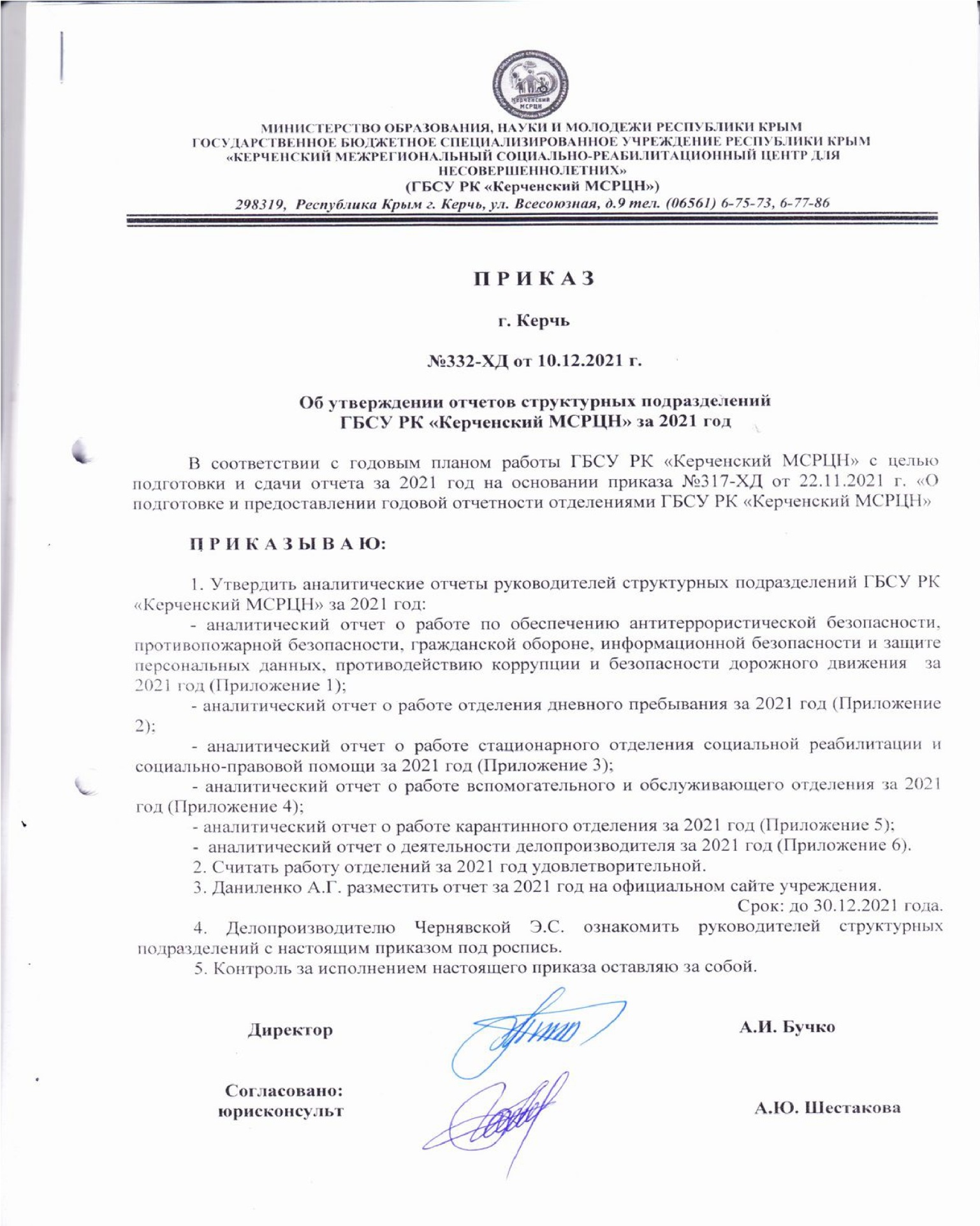 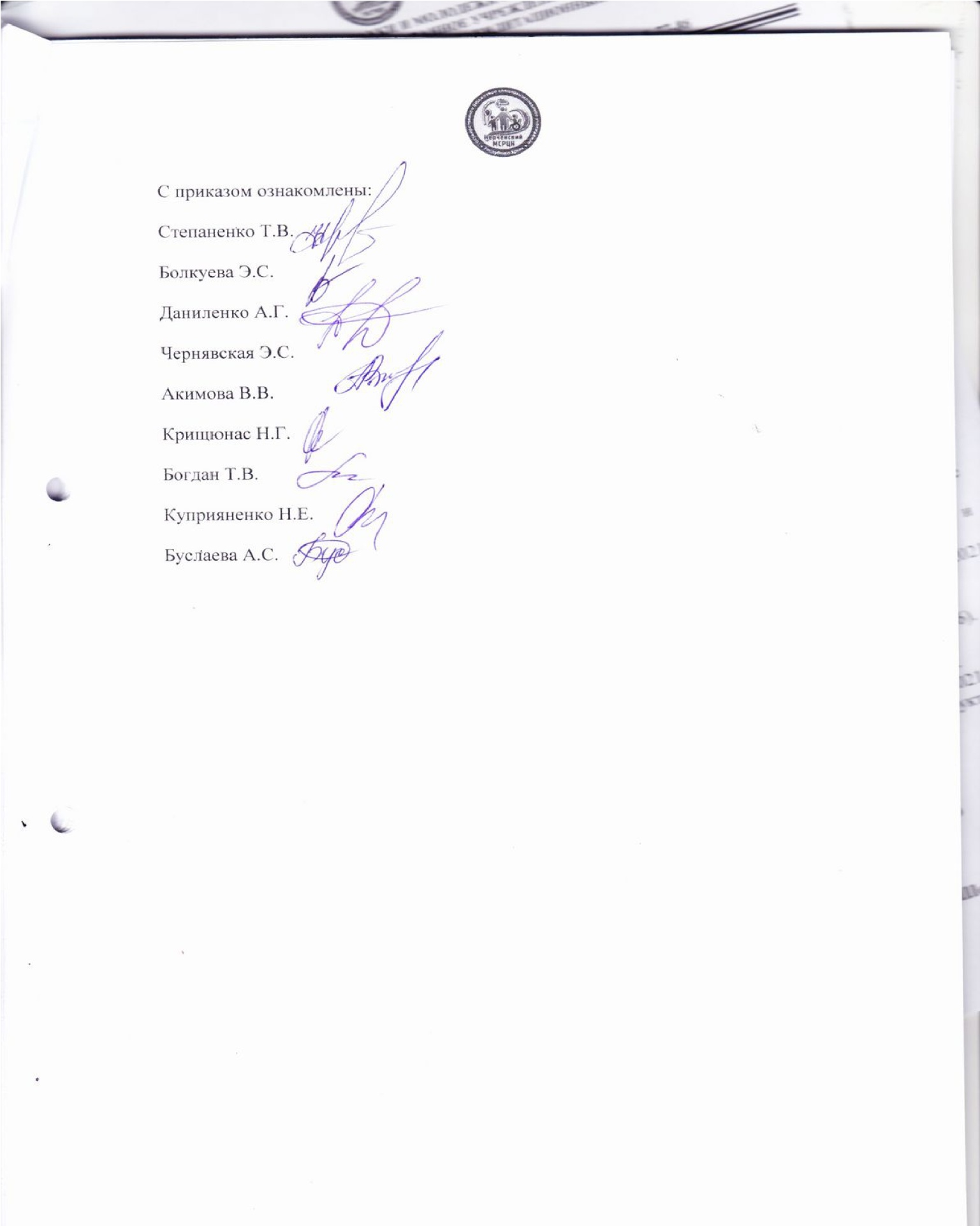 Аналитический отчет о работе по обеспечению антитеррористической безопасности, противопожарной безопасности, гражданской обороне, противодействию коррупции, информационной безопасности и защите персональных данных, безопасности дорожного движения  за 2021 год Основной задачей в ГБСУ РК «Керченский МСРЦН» по обеспечению безопасности является сохранение жизни и здоровья сотрудников и воспитанников Центра.Комплексная безопасность учреждения в 2021 году достигнута путем реализации специальной системы мер и мероприятий, направленных на противодействие терроризму, чрезвычайным ситуациям и пожарной безопасности:- организация охраны территории;- плановая работа по антитеррористической, пожарной безопасности, гражданской обороне и  противодействию коррупции;- профилактика детского травматизма, в том числе дорожно-транспортного;- применение организационных и технических мер по обеспечению информационной безопасности и защите персональных данных;- обеспечение готовности к действиям в случае возникновения ЧС (пожар, угроза теракта, авария и др.) и оказанию первой медицинской помощи;- разработка планов охраны на время проведения культурно-массовых мероприятий.С целью  безопасного функционирования учреждения в отчетном периоде проведены мероприятия:-  усиление пропускного режима на территорию учреждения;- комиссионная проверка чердачных, цокольных, хозяйственных и других помещений на предмет их противопожарного состояния и антитеррористической защищенности;- проверка работоспособности автоматической пожарной сигнализации и системы оповещения и управления эвакуацией людей при пожаре; - проверка качества огнезащитной обработки (пропитки) деревянных конструкций;- проверка технического состояния системы вентиляции;- проверка работоспособности системы оповещения (громкоговорящая связь), аварийного освещения, охранного освещения, фотолюминесцентных эвакуационных систем;- проверка путей эвакуации, доступность и состояние эвакуационных выходов, световых указателей эвакуационных  путей «Выход»;- техническое обслуживание и проверка внутренних пожарных кранов с перекаткой рукавов на новую скатку;- измерение сопротивления изоляции и заземление электрических сетей учреждения;- проверка состояния и условий пожарной безопасности;  -  мероприятия по готовности автономного резервного источника питания;-  усиление  мер пожарной безопасности в весенне-летний и осенне-зимний периоды.       - заседания антитеррористической группы, комиссии по предупреждению и ликвидации ЧС, эвакуационной комиссии, комиссии по противодействию коррупции.С целью обеспечения безопасности учреждения, участков и прилегающей территории, своевременного обнаружения и предотвращения опасных предметов и ситуации в учреждении установлен пропускной режим, в ночное время – сторожа, в дневное время осуществляется вахтером. В целях исключения нахождения на территории и в здании посторонних лиц, все входные двери закрыты, вход на территорию и в здание осуществляется через систему СКУД.Имеются:- кнопка тревожной сигнализации;- Паспорт антитеррористической защищенности ГБСУ РК «Керченский МСРЦН»; - фотолюминесцентные планы эвакуации;- информационные стенды по пожарной, антитеррористической безопасности, где размещены телефоны экстренных служб, инструкции и памятки, также имеются стенды по гражданской обороне и противодействию коррупции.На постоянной основе проводился осмотр территории учреждения на предмет обнаружения подозрительных предметов, проверка эвакуационных выходов, ограждения территории, ворот, замков, состояние внешних дверей и их запоров, состояние окон с регистрацией в журнале осмотра территории.При посещении учреждения сторонними лицами велся учет посещений с регистрацией в журнале учета посетителей.Ключи от вспомогательных помещений и кабинетов работникам учреждения выдавались строго с регистрацией в журнале выдачи ключей.Ответственным лицом за пожарную безопасность и антитеррористическую защищенность осуществляется постоянный контроль за выполнением режима безопасности и противопожарного режима.Работа с персоналом строилась на изучении нормативно-правовых документов, локальных актов, приказов по учреждению, инструкций по Комплексной безопасности и обеспечении контроля за исполнением данных инструкций.Проведено обучение работников по пожарно-техническому минимуму, антитеррористической защищенности и гражданской обороне.В течение года прошли обучение в ГБОО ДПО «Учебно-методическом центре по гражданской обороне и чрезвычайным ситуациям Республики Крым»:- по программе «Должностные лица, входящие в состав эвакуационных комиссий» - 2 человека (с 25.01.2021 по 29.01.2021 г.) и 1 человек (с 04.10.2021 по 08.10.2021 г.);- по программе «Руководители (работники) структурных подразделений, уполномоченных на решение задач в области ГО в организациях, отнесенных к категории по ГО, а также продолжающих работу в военное время» - 1 человек (с 05.04.2021 по  23.04.2021); - по программе  «Руководители и лица, ответственные за пожарную безопасность образовательных организаций» – 6 человек (с 24.05.2021 г. по  26.05.2021 г.);- по программе «Работники структурных подразделений, уполномоченных на решение задач в области ГО, организации не отнесенные к категории по ГО» - 3 человека (с 18.10.2021 по  22.10.2021).Также с работниками проводились вводные, повторные и внеплановые инструктажи по антитеррористической безопасности, гражданской обороне, пожарной безопасности. Проведено 11 общеобъектовых практических тренировок по действиям воспитанников и сотрудников при возникновении внештатных ситуаций различного характера (пожар, обнаружении предмета, похожего на взрывное устройство, угроза взрыва) и командно-штабное учение по гражданской обороне. Работа с воспитанниками включала в себя формирование у детей представлений об опасных и вредных факторах, чрезвычайных ситуациях и воспитание навыков безопасного и адекватного поведения в различных неординарных ситуациях. Работа в данном направлении велась систематически и методически грамотно с учётом возрастных, индивидуальных особенностей детей и проводилась в форме бесед, сюжетно-ролевых игр, моделирования ситуаций, игровых, тестовых и тематических занятий.Антикоррупционная политика в ГБСУ РК «Керченский МСРЦН» представляет собой комплекс взаимосвязанных мероприятий, направленных на профилактику и пресечение коррупционных правонарушений в своей  деятельности и велась по следующим направлениям:- антикоррупционная пропаганда и информационное обеспечение реализации  антикоррупционной политики;-  организация взаимодействия с родителями и общественностью;- правовое просвещение и повышение антикоррупционной компетентности работников;- антикоррупционное воспитание воспитанников;- осуществление контроля финансово-хозяйственной деятельности в целях предупреждения коррупции.Назначено ответственное лицо за обеспечение прозрачности и доступности закупок товаров, работ, услуг, осуществляемых с использованием конкурентных способов определения поставщиков (подрядчиков, исполнителей) и реализации конкурсного механизма проведения  закупок. Проводились заседания комиссии по противодействию коррупции, на которых рассматривались вопросы реализации мероприятий по антикоррупционной политике учреждения.  Для предотвращения возможного конфликта интересов антикоррупционной комиссией проводилась экспертиза проектов локальных нормативных актов учреждения на наличие коррупционной составляющей.Используются прямые телефонные линии с директором в целях выявления фактов вымогательства, взяточничества и других проявлений коррупции, а также для более активного привлечения общественности к борьбе с данными правонарушениями. На сайте учреждения  работает обратная связь.В учреждении принимаются все меры по соблюдению требований, установленных Федеральным законом от 05.04.2013 № 44-ФЗ «О контрактной системе в сфере закупок товаров, работ, услуг для обеспечения государственных и муниципальных нужд», осуществляется контроль за целевым использованием бюджетных средств учреждения, а также средств, привлеченных за счет добровольных пожертвований.  В учреждении на добровольных началах работает попечительский совет, который действует на основе гласности и равноправия его членов в соответствии с ежегодным планом.  Целью попечительского совета является оказание содействия в  развитии материально-технической базы и обеспечении качества предоставления социальных услуг.За отчетный период было проведено 13 заседаний совета, на которых решались вопросы о привлечении волонтеров, проведение массовых мероприятий и благоустройство здания и территории учреждения.В 2021 году на расчётный счет учреждения из внебюджетных источников (благотворительная помощь) поступило 50 000,00  рублей, которые были направлены на приобретение материалов для досуговой деятельности воспитанников. На все расходы имеются накладные, акты, чеки.Так же в отчетном периоде оказана благотворительная помощь в виде галантерейных принадлежностей, одежды, обуви, средств личной гигиены, строительных материалов, мебели и техники, специализированного оборудования для двигательной активности детей с ОВЗ, стационарный массажный стол, рулонное покрытия из резиновой крошки, медикаментов, дидактического материала, сладких подарков и прочего инвентаря. В отчетном периоде по информационной безопасности и защите информации проводилась работа по следующим направлениям:- установлен и настроен сервер администрирования Антивируса Касперского;- осуществлялась настройка средств защиты на компьютерах Центра;- разработаны организационные документы и технические решения по защите персональных данных;- организация  оснащения автоматизированных рабочих мест для воспитанников в учебных классах, программным продуктом, обеспечивающим фильтрацию Интернет-контента;- использование лицензионного программного обеспечения, в том числе программ, обеспечивающих антивирусную защиту на 100% компьютеров, используемых в рабочем процессе;- организация и проведение различных мероприятий (бесед, совещаний, «круглых столов») для работников учреждения по вопросу обеспечения информационной безопасности детей;- наполнение сайта учреждения в информационно-телекоммуникационной сети «Интернет»;- оказывалась консультационная и методическая помощь работникам по вопросам защиты информации, использования ресурсов Интернет сети.Для обеспечения безопасности персональных данных в учреждении применяются следующие меры:- назначено ответственное лицо за организацию обработки ПДн;- утверждены документы, определяющие политику ГБСУ РК «Керченский МСРЦН» в отношении обработки ПДн, локальные акты по вопросам обработки ПДн, а также локальные акты, устанавливающие процедуру, направленную на предотвращение и выявление нарушений законодательства РФ в области ПДн, устранение последствий таких нарушений;- ознакомлены работники, непосредственно осуществляющие обработку ПДн, с положениями законодательства РФ в области ПДн, в том числе требованиями к защите ПДн, документами, определяющими политику учреждения в отношении обработки ПДн, локальными актами по вопросам обработки ПДн;- определены угрозы безопасности ПДн при их обработке в информационных системах персональных данных (далее – ИСПДн);- применены организационные и технические меры по обеспечению безопасности ПДн при их обработке в ИСПДн, необходимых для выполнения требований к защите ПДн, исполнение которых обеспечивает установленные Правительством Российской Федерации уровни защищенности персональных данных;- установлены правила доступа к ПДн, обрабатываемые в ИСПДн, а также обеспечение регистрации и учета всех действий, совершаемых с ПДн в ИСПДн;- контролируются принимаемые меры по обеспечению безопасности ПДн и уровня защищенности ИСПДн;- все работники учреждения предупреждены об ответственности за незаконное распространение персональных данных воспитанников, их родителей (законных представителей), работников Центра.За отчетный период в учреждении решались задачи по обеспечению безопасности дорожного  движения, связанные с организацией профилактической работы с водителем, контролем технического состояния транспортных средств, учетом и анализом ДТП и нарушений Правил дорожного движения, также воспитательная работа с детьми. Для реализации возложенных задач по безопасности дорожного движения проводились следующие мероприятия:- контроль за соблюдением водителя требований "Правил технической эксплуатации автомобильного транспорта", "Инструкции по предупреждению ДТП", "Правил дорожного движения", приказов и указаний руководителя;-   систематическая воспитательная работа с водительским составом;- реализация мероприятий по устранению причин, способствующих возникновению ДТП и укреплению производственной дисциплины водителя;- обеспечение  технической   готовности   автотранспорта  в результате своевременного проведения технического обслуживания и ремонта, а также контроля за техническим состоянием транспортных средств перед выездом на линию, во время работы и возвращением обратно.- проведение инструктажей с водителем с регистрацией в соответствующем журнале (предрейсовый, повторный, сезонный).- беседы и инструктажи с воспитанниками по правилам дорожного движения и профилактике дорожного травматизма.Анализируя работу проведенных мероприятий по Комплексной безопасности в 2021 году, можно сделать вывод, что в учреждении ведется большая работа по созданию безопасных условий сохранения жизни и здоровья воспитанников и работников, а также материальных ценностей учреждения от возможных несчастных случаев, пожаров, аварий и других чрезвычайных ситуаций.Создание тренировочных ситуации по действиям при возникновении ЧС с посторонними предметами поменяло отношение людей к ситуации и их поведение при обнаружении незнакомых предметов. Работу по Комплексной безопасности можно считать удовлетворительной, все запланированные мероприятия проведены в полном объеме.Не смотря на перечень проводимых мероприятий, обеспечение комплексной безопасности в полном объеме требует проведение следующих мероприятий в 2022 году:- капитальный ремонт ограждения;- заключение договора на обеспечение охраны объекта (территории) лицензированными организациями (сотрудниками частных охранных организаций или подразделениями ведомственной охраны федеральных органов исполнительной власти, имеющих право на создание ведомственной охраны).А также необходимо уделить особое внимание  на формирование в сознании воспитанников и персонала учреждения культуры безопасности,  потребность предвидеть возможные жизненные экстремальные ситуации, выработать навык правильного анализа и адекватного поведения, т.е.  грамотные действия в тех условиях, которые могут сегодня, встретится на их жизненном пути.И это возможно через  решение следующих задач:- формирование правильных, с точки зрения обеспечения безопасности жизнедеятельности, поведенческих мотивов;- развитие качеств личности, направленных на безопасное поведение в окружающем мире;- формирование способностей принятия безопасных решений в быту;- привитие знаний, умений, навыков по снижению индивидуальных и коллективных рисков;- выработка морально-психологической устойчивости в условиях опасных и чрезвычайных ситуаций;- усовершенствование организации пропускного режима. Повышение требовательности к нарушителям пропускного режима.Аналитический отчет о работе отделения дневного пребывания за 2021 годЦель: Создание условий для успешной реабилитации и социализации несовершеннолетних, с отклонениями в умственном или физическом развитии квалифицированной социально-психологической и социально-педагогической помощи специалистами, направленной на индивидуальное развитие для успешной адаптации, реабилитации ребенка в социуме;           Задачи:- восстановление психического и физического здоровья детей и подростков;- проведение социально-медицинской реабилитации;- проведение социально-психологической реабилитации и абилитации;- проведение социально-бытовой адапатации;- проведение социально-средовой реабилитации и абилитации;- проведение социально-педагогической реабилитации и абилитации;- оказание социально-трудовой реабилитационной помощи;- проведение реабилитации в целях повышения коммуникативного потенциала;- профессиональная реабилитация детей и подростков, включающая профессиональную ориентацию, обучение, профессинально-производственную адаптацию;- динамический контроль за процессом реабилитации детей-инвалидов;- оказание консультативно-методической помощи по вопросам реабилитации детей и подростков, инвалидов общественным, государственным и иным организациям, а также отдельным гражданам;- оказание помощи семьям, воспитывающим детей и подростков с отклонениями в развитии, в их социальной реабилитации, проведение реабилитационных мероприятий в домашних условиях;- внедрение в практику новых методов реабилитации детей и подростков, инвалидов в зависимости от характера нуждаемости в целях социальной поддержки и местных социально- экономических условий;- проведение мероприятий по повышению профессионального уровня сотрудников учреждений, семьи и детей, взрослых инвалидов по реабилитации.При реализации цели и задач отделения специалисты в  своей работе руководствуются нормативными и локальными документами:- Конституция Российской Федерации;- Декларации ООН о правах инвалидов;- Конвенция о правах ребенка; - Федеральный закон от 28.12.2013 № 442-ФЗ «Об основах социального обслуживания граждан в РФ»;- Федеральный закон от 24 ноября 1995 года № 181-ФЗ «О социальной защите инвалидов в Российской Федерации»;- Федеральный закон от 24 июля 1998 года № 124-ФЗ «Об основных гарантиях прав ребенка в Российской Федерации»;- Федеральный закон от 29 декабря 2012 года № 273-ФЗ «Об образовании в Российской Федерации»;- Устав ГБСУ РК «Керченский МСРЦН»;- Положение отделения дневного пребывания.Отделением фактически обслужено за 2021 год - 72 воспитанника.В отделении работают: дефектолог, логопед, инструктор по адаптивной физической культуре, медицинская сестра по массажу, психолог, воспитатель, тьютор и социальный педагог.Педагогическую реабилитацию несовершеннолетних осуществляют в соответствии с реабилитационными программами:- рабочая программа по направлению «Целостная картина мира – формирование комплекса представлений об окружающем мире»;- общеразвивающая программа коррекции физического развития средствами медицинского массажа;- программа тьюторского сопровождения;- коррекционно-развивающая программа «От буквы к слову»;- программа курса реабилитации по ознакомлению с окружающим детей дошкольного и младшего школьного возраста с различными нарушениями здоровья через просмотр отечественной мультипликации «Мир мультипликации»;- рабочая программа по направлению «Гражданско-правовое воспитание»;- рабочая программа по направлению декоративно-прикладное искусство «Наш красочный мир»;- программа по адаптивной физической культуре;- адаптивная физическая культура «Прыжки на батуте»;- программа интерактивная пластика с использованием X-Box;- программа курса реабилитации «Шаг навстречу» по коррекционно-воспитательно-развивающей работе «Сенсорная интеграция»;- рабочая программа по направлению «Песочная терапия»;- программа коррекционно-развивающих занятий в сенсорной комнате;- рабочая программа по основам безопасности жизнедеятельности, направленная на подготовку к выполнению требований, предъявляемых к гражданину Российской Федерации.По требованиям законодательства Российской Федерации образовательные программы ежегодно пересматриваются и актуализируются согласно новым вводным. В апреле месяце программы отделения  дневного пребывания были актуализированы согласно новым требованиям и приняты на  методическом совете, после чего введены в работу специалистов.Методический совет был создан Приказом №20–ОД от 18.01.2021 «Об организации работы Методического Совета отделения дневного пребывания». За отчетный период прошло 7 заседаний, на которых были рассмотрены следующие вопросы: 		- определение приоритетных задач и направлений методической деятельности в 2021 году;- дети с детским церебральным параличом: признаки и особенности поведения, возрастные особенности воспитанников с 7 до 10 лет;- дети с расстройством аутистического спектра: признаки и особенности поведения;- дети с речевыми нарушениями: принципы работы;- возрастные особенности воспитанников дошкольного возраста;- утверждение дополнительных общеобразовательных общеразвивающих программ;- формирование и утверждение плана работы на июнь, июль и август 2021 г.;- инновационные технологии в развитии познавательных способностей воспитанников;- развитие творческих способностей через театрализованную деятельность;- роль музыки в развитии ребенка;- художественно-эстетическое развитие воспитанников;- количественные и качественные показатели эффективности организации методической работы в 2021 году.С целью развития инновационной деятельности и внедрение в работу специалистов была создана рабочая группа по разработке проектов направленных на развитие инновационной деятельности в отделении, реализации новейших методик и обновление материально-технической базы. В апреле была подана заявка на участие в конкурсе «Вектор Детства - 2021», по результатам которой наш Центр был внесен в реестр участников программы. Тематика проекта – «Комплексная реабилитация детей с ментальными нарушениями в возрасте от 3 до 18 лет».С целью реализации комплексной программы реабилитации несовершеннолетних отделение сотрудничает с Восточно-Крымским историко-культурным музеем-заповедником – посещение картинной галереи, занятия в гончарной мастерской, организация занятий под руководством живописца-постмодерниста Алексея Дягтерук. Воспитанники приняли участие в конкурсе «Ангелы Надежды» для детей с ограниченными возможностями здоровья. Были сделаны 4 работы по направлению декоративно-прикладного искусства. Все 4 работы заняли призовые места: лауреатом 3 степени в возрастной категории стал  - Волхонский Антон Александрович,  лауреатами 2 степени в своей возрастной категории стали - Берадзе Давид Леванович, Картышев Дмитрий Алексеевич, Николавцев Никита Андреевич.В июне воспитанники отделения приняли участие в конкурсе «Мечтай без наркотиков», ребята нарисовали плакат и разместили фотографии, как проводят свой досуг.За отчетный период в отделении проведены мероприятия:- акция «Подари снежинку счастья»;- международный день объятий;- спасибо – великое дело;- игровое мероприятие «В гостях у зимы»;	- комплексное занятие «Твори добро. День без интернета»;	- праздничное мероприятие «Подарок маме»;	- день открытых дверей;	- день пожарной охраны;	- всемирный день распространения информации об аутизме;	- 11 апреля – День освобождения Керчи;	- неделя добра (изготовление кормушек, кормление птиц, посильная помощь по уборке территории);	- международный день культуры;	- международный день Земли;	- спортивное мероприятие «Да здравствуют дети на всей планете»;	- день белого лотоса;	- день России;	- день цветка;	- день семьи, любви и верности, в рамках которого прошел мастер-класс, где родители принимали участие вместе со своими детьми;	- день дружбы;	- день спонтанного проявления доброты;	- день знаний;	- спортивный праздник «Осень к нам пришла»;	- мероприятие «День рождения смайлика»;	- мероприятие «Всемирный день глухих»;	- мероприятие «Всемирный день игры»;	- мероприятие «День детского здоровья»;	- физкультурный досуг «Танцуют все!»;	- мероприятие «Всемирный день свободы»;	- неделя толерантности;	- «День рождения Деда Мороза»;	- декада инвалидов;	- спортивный праздник «Зимушка-зима»;	- мероприятие «День Святого Николая»;	- праздничное мероприятие «Новый год».В рамках межведомственного взаимодействия в марте и июне воспитанники посетили спектакль «Калиф-аист» в драматическом театре им. Пушкина.Консультирование родителей проводилось согласно графика консультаций, как в очном, так и дистанционном формате. В этот период вышли буклеты и листовки по профилактике плоскостопия, дыхательной, пальчиковой, точечной и речевой гимнастике. На протяжении года проводилось анкетирование родителей по независимой оценке качества предоставления социальных услуг и было установлено, что:- уровень удовлетворенности качеством предоставления социальных услуг  равен 95%;- уровень информированности родителей равен 100%;- необходимо внедрение ABA-терапии, открытие группы кратковременного пребывания детей 4-5 часов, электростимуляция типа БАК, установка подъемника на второй этаж, логопедический массаж, бассейн.Опрос проводился дистанционно и анонимно.100% получателей социальных услуг готовы рекомендовать ГБСУ РК «Керченский МСРЦН» родственникам и знакомым,  нуждающимся в социальном обслуживании. Специалистами ведется ежедневная работа по формированию и закреплению навыков, необходимых для социально – бытовой, социально – педагогической и социально – трудовой адаптации, оказываются услуги в целях повышения коммуникативного потенциала получателей социальных услуг. С каждым воспитанником проводится комплекс реабилитационных мероприятий, направленных на оказание психолого-педагогической, медико-социальной реабилитации, социально-правовой помощи и разрабатываются индивидуальные программы предоставления социальных услуг, которые составляются коллегиально на социальных консилиумах отделения. Объединенными усилиями специалистов отделения ведется сопровождение реабилитационного процесса на протяжении всего времени нахождения ребенка в отделении. Планирование реабилитационной работы ведется в соответствии с годовым планом.Ведение деловой документации соответствует требованиям. Логопед:Реализовывает коррекционно-развивающую программу «От буквы к слову», направленную на коррекцию речевого развития, графомоторных навыков.Задачи: осуществление коррекционного процесса в соответствии с индивидуальными программами коррекции речевого нарушения, организация продуктивного взаимодействия с педагогами по коррекции нарушений речи у детей, организация продуктивного взаимодействия с родителями – поиск оптимальных форм взаимодействия, повышающих мотивацию родителей к участию в коррекционной и профилактической работе.         	Дефектолог:         	Реализует программу курса реабилитации по ознакомлению с окружающим детей дошкольного и младшего школьного возраста с различными нарушениями здоровья через просмотр отечественной мультипликации «Мир мультипликации» и программу «Шаг навстречу» по коррекционно-воспитательно-развивающей работе «Сенсорная интеграция», направленная на развитие сенсомоторных и психофизических способностей.Задачи: - сенсорное и сенсомоторное развитие (коррекция и развитие зрительного, слухового и тактильного восприятия, мелкая моторика, формирование графомоторных навыков);- умственное развитие (дидактические игры - формирование пространственно - временных отношений, формирование о предметах и явлениях, готовность к восприятию программного материала, формирование умений и навыков, необходимых для усвоения программного материала);- обогащение словаря, развитие связной речи;- арт метод (мульттерапия);- художественно - эстетическое развитие (разукрашивание, рисование по символам, штриховка и т.д.);- познавательные процессы (логические задания).Воспитатель:Реализует программы по направлению «Песочная терапия» и декоративно-прикладное искусство «Наш красочный мир»;Задачи: формирование навыков работы с различными материалами, развитие внимания, мышления, творческого воображения, зрительной памяти, умения анализировать.				Социальный педагог:		Реализует программы по направлению «Целостная картина мира – формирование комплекса представлений об окружающем мире» и «Гражданско-правовое воспитание». Задачи, которые решались в ходе работы: создание оптимальных условий для успешной адаптации и социализации воспитанников, воспитание ответственного отношения к окружающей природной среде, к безопасности личности, общества и государства, развитие личностных и духовных качеств, обеспечивающих адекватное поведение в различных опасных и чрезвычайных ситуациях.						Инструктор по адаптивной физической культуре:						  	Реализует программы по адаптивной физической культуре, «Прыжки на батуте» и интерактивная пластика с использованием X-Box.Задачи: развитие физических качеств, накопление и обогащение двигательного опыта у детей, коррекционно-компенсаторное развитие и совершенствование мышечно-суставного чувства, коррекция и совершенствование физического развития средствами физической культуры.Медицинская сестра по массажу:					                  Реализует общеразвивающую программу коррекции физического развития средствами медицинского массажа.Задачи: коррекция и совершенствование физического развития средствами массажной терапии, активизация функции сердечно-сосудистой и дыхательной системы.По итогам проделанной работы за отчетный период были выявлены сопровождающие друг-друга патологии ЗПР и плоскостопия. В связи с этим продолжается сбор и разработка методической базы. Разработка совместной программы с инструктором по АФК.Психолог:		Реализует программы по направлению «Сенсорная комната» и «Песочная анимация».Задачи, которые решались в ходе работы: комплексное индивидуально-ориентированное социально-психологическое сопровождение в условиях реабилитационного процесса лиц с ограниченными возможностями здоровья с учетом особенностей психофизического развития.Анализируя работу отделения за 2021 год, приходим к выводу, что стоящие перед коллективом задачи выполнены в полном объеме. Необходимо продолжить совместную работу с родителями путем проведения мастер-классов, тренингов, консультаций и практических занятий.Итоги проделанной работы проанализированы и учтены в планировании дальнейшей работы с воспитанниками. Также запланировано обновление  дидактического материала. Необходим специальный подбор дидактического материала,  натуральной и иллюстративной наглядности, наборов сюжетно-ролевых игр, игрушек по отдельным темам, а также  методическое оснащение кабинетов наглядным, игровым материалом, что позволит обеспечить доступность и качество обучения и развития детей с ОВЗ.Со всеми воспитанниками проводится индивидуальная работа, созданы условия для реабилитации каждого воспитанника с учетом возрастных, индивидуальных особенностей и психофизического развития. В 2022 году планируется продолжать реализовывать следующие задачи:- работа по основным направлениям;- знакомство с новыми методиками работы с детьми с ОВЗ;- ориентация детей на успех и саморазвитие;- подбор дидактического материала, наглядности, наборов сюжетно-ролевых игр;- обеспечение доступности и качества реабилитации детей с ОВЗ;- диагностирование  проблемных зон воспитанников и определение путей решения проблем;- создание очной и дистанционной площадки для взаимодействия с родителями для оказания консультационных услуг;- поиск оптимальных форм взаимодействия с родителями, повышающих  мотивацию в устранении имеющихся нарушений в развитии речи ребёнка и профилактике нарушений.Информация о получателях социальных услуг в отделении дневного пребывания ГБСУ РК «Керченский межрегиональный социально-реабилитационный центр для несовершеннолетних»за 2021 годИнформация о выполнении государственного задания ГБСУ РК «Керченский МСРЦН»за 2021 годАналитический отчет о работе стационарного отделения социальной реабилитации и социально-правовой помощи в 2021 годуЦель: обеспечение целостного процесса социальной реабилитации несовершеннолетних, способствующей их успешной социализации, путём оказания им комплекса социальных услуг:- создание необходимых условий для успешной реабилитации и адаптации несовершеннолетних воспитанников, оказавшихся в трудной жизненной ситуации;- коррекция и развитие личностных качеств воспитанников, повышение мотивации к образованию и самораскрытию, труду и самообслуживанию, реализации творческого потенциала;- духовно - нравственное воспитание и формирование общечеловеческих культурных ценностей;- сохранение и укрепление здоровья несовершеннолетних, развитие позитивной мотивации здорового образа жизни и занятий физкультурой и спортом.Задачи социально-воспитательной и реабилитационной деятельности:1. Воспитательные:- воспитание у несовершеннолетних самостоятельности, ответственности, умения проявлять инициативу;- формирование у воспитанников осознанной нравственной позиции.2. Реабилитационные:- повышение уровня умственной и физической работоспособности несовершеннолетних;- формирование и развитие отношений партнёрства и сотрудничества родителя и ребёнка;- оказание помощи родителям в освоении опыта воспитания детей и привлечение их к сотрудничеству по созданию предметно-развивающей среды учреждения;- обеспечение жизнедеятельности несовершеннолетних. Создание благоприятных условий для проживания несовершеннолетних, приближённых к домашним, способствующих психологической реабилитации и социальной адаптации;- восстановление психического и физического здоровья несовершеннолетних и их родителей;- создание условий для продолжения обучения воспитанников в школе; - формирование потребности в здоровом образе жизни;- внедрение новых форм и технологий в работу с детьми и семьёй в рамках компетенции специалистов учреждения и путем межведомственного взаимодействия; - внедрение в работу с детьми и семьёй новых формы работы, современных технологий, осуществление социального сопровождения;- повышение педагогической грамотности родителей, стимулирование желания поддерживать контакт с ребенком.3. Социализирующие:- развитие у воспитанников навыков совместной деятельности в коллективе, воспитание доброжелательного отношения друг к другу;- формирование у воспитанников способности выражать и контролировать свои эмоции, понимать другого, уметь согласовывать свои действия с действиями партнёра;- развитие навыков социальной адаптации воспитанников и членов их семей к условиям повседневной жизни.Стационарное отделение социальной реабилитации и социально-правовой помощи является местом временного пребывания детей, оказавшихся в сложной социальной ситуации.Категории детей, поступающих в отделение разнообразны по возрастным группам, по психологическому статусу и по уровню личного развития. Несовершеннолетние, в силу многих причин, в большинстве своем имеют комплекс проблем, затрагивающих ту или иную сферу человека - эмоциональную, познавательную, мотивационную и сферу подсознания. Для восстановления или компенсации определенных личностных качеств детей необходим курс реабилитации, включающий систему психолого-педагогических и социальных мероприятий, направленных на восстановление, коррекцию и компенсацию нарушений личностного и социального статуса несовершеннолетних.Основной целью деятельности отделения является:- оказание комплексной социально-реабилитационной помощи несовершеннолетним, оказавшимся в трудной жизненной ситуации.Для достижения поставленных целей отделение:- обеспечивает временное проживание несовершеннолетних с предоставлением полного государственного обеспечения;- оказывает помощь в восстановлении социального статуса несовершеннолетних в коллективах сверстников, по месту учебы, месту жительства;- формирует у воспитанников навыки общения, здорового образа жизни, внимательного отношения к окружающим, воспитания чувства дружбы, товарищества, коллективизма;- обучает правильному поведению в быту и общественных местах;- содействует их профессиональной ориентации и получению ими специальности.Отделением фактически обслужено в стационарных условиях за 2021 год – 126 воспитанников, отчислено за данный период – 88. В отделении работают: 7 воспитателей, 3 психолога, 4 помощника воспитателя,                  5 дежурных по режиму.Психологическая диагностика.В рамках психологического сопровождения реабилитационного процесса сопровождается разновозрастная реабилитационная группа, в которой проходят реабилитацию несовершеннолетние в возрасте от 3-18 лет.За отчётный период психологическую диагностику прошли 126 воспитанника, что означает 100% диагностический охват.В рамках подготовки отчетности за год определено:Планирование воспитательной работы соответствует утвержденным алгоритмам, отражает режим дня, занятость воспитанников в учебные и выходные дни, индивидуальную, групповую, коррекционную, учебную работу на самоподготовках, воспитывающую и формирующую деятельность педагогов. Ведение деловой документации соответствует требованиям. Воспитателями ведется работа по формированию и закреплению навыков, необходимых для социально – бытовой, социально – педагогической и социально – трудовой адаптации, оказываются услуги в целях повышения коммуникативного потенциала получателей социальных услуг. С каждым воспитанником проводится комплекс реабилитационных мероприятий, направленных на оказание психолого-педагогической, медико-социальной реабилитации, социально-правовой помощи и разрабатываются индивидуальные программы социальной реабилитации, которые составляются всеми специалистами на социальных консилиумах отделения. Объединенными усилиями специалистов отделения ведется сопровождение реабилитационного процесса на протяжении всего времени проживания ребенка в отделении.Основными формами работы с детьми в отделении являются организованные коррекционно-развивающие занятия по нескольким направлениям: здоровьесберегающее, культурно-эстетическое, нравственное, гражданско-патриотическое, семейное, трудовое.Воспитательно – реабилитационная работа проводится в форме тематических праздников, развлекательных,  игровых, концертных программ, спортивных  соревнований, занятий технического творчества, конкурсов и выставок творчества, викторин, экскурсий, бесед, лекций, логических и дидактических игр, познавательных занятий, работы волонтеров. Воспитатели с учетом рекомендаций психологов ведут работу по адаптации, социально-психологической реабилитации воспитанников, используя фронтальные, групповые и индивидуальные формы работы с детьми. Реабилитационная работа с воспитанниками в отделении строится по следующим основным этапам:- подготовительный - сбор информации: знакомство с ребенком, с семьей, социальным окружением и условиями среды, обследование и социальная диагностика физического и психического состояния по  программе «Адаптация»; - организационный - анализ информации, выявление возможностей, дифференциация проблем и нужд, разработка программы индивидуальной работы;- практический - реализация индивидуальной программы, непосредственно реабилитационная деятельность.За отчетный период проведены значимые мероприятия:- Новый год;- 23 февраля;- 8 марта;- День Победы;- День защиты детей;- развлекательное мероприятие «Мисс Центра»;- игра – занятие «Юмор «+» и юмор «-»;- эстафета «Мультстарты»;- конкурсная программ «Ералаш. Всё на оборот»;- КТД «Игры нашего двора» и «По загадочным тропинкам»;- литературная эстафета «По следам Маугли»;- игра «Вещи в порядке спасибо хозяйке»;- ролевая игра «Правильно-неправильно»;- выставка букетов составленных из цветов, трав  и  листьев «Яркие и душистые»;- комплекс мероприятий, приуроченных ко Дню Российского флага;- игровая программа «Прощай лето»;- комплекс мероприятий ко Дню спонтанного проявления доброты «Бумеранг доброты»;- воспитательный час «Я – подросток»;- занятие «Весёлые слова»; - «Осенний бал»- «День Святого Николая» и другие.С целью повышения профессионального уровня педагогических работников проведена следующая работа: За отчетный период прошло 6 заседаний методического совета, на которых обсуждались вопросы:- стратегия организации методической деятельности специалистов центра в 2021 году;- координация деятельности МО педагогов на 2021 год;- «Методы профилактики эмоционального выгорания педагогов»;- подведение итогов летней организации отдыха. Оценка деятельности специалистов;- доклад о ходе подготовки к новому учебному году;- вопросы организации процесса обучения воспитанников;- «Организация прогулки с целью развития познавательного интереса к окружающему»;- внесения изменений в положение «О проведении самоподготовке».Были утверждены дополнительные общеобразовательные (общеразвивающие) программы в соответствии с Приказом министерства просвещения РФ от 09 ноября 2018 г. № 196 «Об утверждении порядка организации и осуществления образовательной деятельности по дополнительным общеобразовательным программам».Утвержден план методической работы на год, а так же определены приоритетные задачи на 2021 год. Утверждены темы самообразования.2. В соответствии с Федеральным законом Российской Федерации «Об основах системы профилактики безнадзорности и правонарушений несовершеннолетних» от 24.06.1999 года №120-ФЗ, с целью эффективной работы по предупреждению самовольных уходов и девиантного поведения воспитанников прошло 6 заседаний Совета Профилактики.Был утвержден план работы на год, а так же определены приоритетные задачи на 2021 год, проведены профилактические беседы с нарушителями дисциплины.За отчетный период было совершено 2 самовольных ухода с территории учреждения двумя воспитанниками – Лихачевым В. и Хусаиновым А. На Совете Профилактики принято решение поставить данных воспитанников на внутренний учет учреждения.3. С целью повышения профессиональной компетентности воспитатели отделения приняли участие в конкурсе профессионального мастерства «Воспитатель года государственных учреждений – 2021». Учреждением в рамках межведомственного взаимодействия реализуются планы совместной работы:- по профилактике семейного неблагополучия с ГБУ РК «Керченский ЦСССДМ»; - по предупреждению самовольных уходов, девиантного поведения воспитанников с ОПДН ОУУП и ПДН УМВД России по г. Керчи; - по освоению несовершеннолетними базовых культурных и нравственных ценностей общества с библиотекой - филиала №2 им. Некрасова О.В.Анализируя работу отделения за 2021 год, приходим к выводу, что стоящие перед коллективом задачи выполнены в полном объеме.При организации воспитательной работы на 2022 год необходимо:- продолжить работу по организации деятельности воспитателей, психологов в соответствии с требованиями законодательных актов. Информация о получателях социальных услуг в стационарном отделении социальной реабилитации и социально-правовой помощи ГБСУ РК «Керченский межрегиональный социально-реабилитационный центр для несовершеннолетних»за 2021 годИнформацияо проведенных мероприятиях в стационарном отделении социальной реабилитации и социально-правовой помощи ГБСУ РК «Керченский МСРЦН»Информация о выполнении государственного задания ГБСУ РК «Керченский МСРЦН»в 2021 годуПриложение 6УТВЕРЖДАЮ                                                                                                                                                    ВРИО Министра                                                                                                                                                     здравоохранения и социального развития                                                                                                                                                     Российской Федерации                                                                                                                                                       _____________В.И. Стародубов                                                                                                                                                      «___»___________2006 г.Приложение 4к ИнструкцииФорма № 1-СДТерриториальные учреждения социального обслуживания семьи и детейРаздел 2. Наличие отделенийРаздел 3. Характеристика обслуживаемых групп населенияРаздел 4. Несовершеннолетние, получившие социальную реабилитацию в стационарных условияхРаздел 5. Оказываемые услугиРаздел 1. Возрастно-половой состав беспризорных и безнадзорных несовершеннолетних,
находившихся в учреждении социальной реабилитации для несовершеннолетнихКод по ОКЕИ: человек — 792Раздел 2. Сведения о беспризорных и безнадзорных несовершеннолетних,
прошедших социальную реабилитацию в учреждении для несовершеннолетнихза 2021 годаКод по ОКЕИ: человек — 792Раздел 3. Устройство беспризорных и безнадзорных несовершеннолетнихКод по ОКЕИ: человек — 792Аналитический отчет о  работе вспомогательного и обслуживающего персонала за 2021 годДеятельность подразделения вспомогательного и обслуживающего персонала в течение 2021 года была направлена на максимально полное обеспечение учреждения, хозяйственное обслуживание и поддержание надлежащего состояния здания и помещений учреждения в соответствии с правилами и нормами производственной санитарии.В отчетном периоде сотрудниками подразделения проведены мероприятия:- сделан косметический ремонт в столовой (оштукатурены и покрашены стены, уложен кафель на фартук для умывальников), актовом зале, гардеробных воспитанников (замена линолеума и покраска стен);- в соответствии с предписанием органов Роспотребнадзора №14-00025-01 от 25.02.2021 г. был уложен линолеум в игровой комнате дневного отделения и зале адаптивной физической культуры, а также частично заменена кафельная плитка на полу в кладовой, пищеблоке, лестничной площадке, санузлах.- установлена пластиковая дверь между блоками № 2 и № 3;- ремонт в кабинетах дефектолога, психолога и мыловарения;- в блоках проживания воспитанников и некоторых кабинетах специалистов дополнительно установлены кондиционеры; - уложена тротуарная плитка на площадке под батут;- проведены ремонтные работы на сетях водоснабжения (прокладка новой трубы для подачи воды в учреждение); - выполнены работы по частичному ремонту электропроводки в учебном блоке,  фирмой ГИР произведена замена автоматического выключателя;- установлены дополнительные две емкости по 0.75 м.куб. для бесперебойной подачи воды, запас составляет 3м. куб. В  течение текущего года были проведены проверки весеннего и осеннего осмотра здания. По итогам общего осеннего осмотра здания (сооружения) Комиссией учреждения совместно с Балонсодержателем здания были выявлены разрушения крыльца центрального входа, с проседанием части здания, деформацией деревянных оконных блоков, протечки крыши в блоках проживания воспитанников. Все разрушения зафиксированы фотофиксацией и составлены протоколы. После чего было принято решение о проведении частичного ремонта крыши самостоятельно. Благотворителями было приобретено и установлено в одной комнате блока №2 металлопластиковые окна.Для поддержания температурного режима во время отопительного периода 2021-2022 годов был произведен частичный ремонт отопительной системы, с заменой стояка и батареи на новые, а также проведена промывка системы отопления и гидравлического испытания с получением паспорта готовности здания к отопительному периоду. Оборудование пищеблока учреждения постоянно поддерживалось в рабочем состоянии, по мере необходимости проводился частичный ремонт. Закуплена кухонная и столовая посуда. Разработано и введено в действие новое перспективное 14-ти дневное меню. В отчетном периоде велась постоянная работа по благоустройству и озеленению территории Центра. Самостоятельно сотрудниками подразделения производился покос травы в учреждении и прилегающей к ней территории. Были проведены субботники с привлечением всех работников и воспитанников учреждения, дважды в год осуществлялась акарицидная обработка территории. Ежемесячно проводились генеральные уборки общих помещений учреждения (коридоры, лестничные марши, рекреации туалеты и душевые). С целью обеспечения безопасности учреждения с техническим и обслуживающим персоналом велась работа по обучению работников мерам пожарной безопасности, электробезопасности.и правилам безопасной работы на рабочем месте по охране труда.Проводились первичные, периодические и внеплановые инструктажи с работниками отделения с записью в соответствующих журналах.Один раз в год проводится инвентаризация основного имущества и материальных запасов. Результаты проверки заверяются бухгалтерией, комиссией и руководителем Центра.Частично обновлена мебель, оборудование, спортивный инвентарь для воспитанников двух отделений, имеющееся имущество поддерживается в рабочем состоянии, по мере необходимости производился текущий ремонт. Все кабинеты сотрудников оборудованы, в полном объеме и соответствуют санитарным нормам.В ноябре 2021 года прошла аттестация сотрудников отделения, в результате чего трое в отделении прошли аттестацию на соответствие занимаемой должности.Обеспечение жизнедеятельности учреждения осуществлялось в соответствии с заключенными договорами с организациями коммунальных услуг.Своевременно и в установленные сроки проводились поверки холодильного оборудования, средств измерения влажности и температуры воздуха.По итогам прошедшего года можно сделать вывод:Основные задачи по обеспечению нормальной жизнедеятельности учреждения в 2021 году выполнены. Ситуации, которые могли отрицательно повлиять на работу учреждения, а также привести к аварии не допускались.Материально-техническое обеспечение учреждения соответствует требованиям СанПиН. Медико-социальные условия и информационно-техническое обеспечение учреждения позволяют решать задачи, определенные планом работы. Работу подразделения вспомогательного и обслуживающего персонала можно считать удовлетворительной.Аналитический отчет о  работе карантинного отделения за 2021 годРабота карантинного отделения в 2021 году была направлена на реализацию здоровье сберегающих мероприятий, то есть системно организованной деятельности, направленной на работников учреждения, защиту здоровья воспитанников от неблагоприятного воздействия факторов, связанных с реабилитационным процессом и пребыванием в Центре. Работа строилась в соответствии с годовым планом работы и государственной нормативной базой.Карантинное отделение осуществляет свою деятельность на основании утвержденного годового плана по следующим направлениям: организационная работа, лечебно-профилактическая работа, противоэпидемическая работа, санитарно-просветительная работа.Задачами профессиональной деятельности карантинного отделения являются: - оказание медицинской помощи всем воспитанникам и работникам в случаях острых хронических заболеваний, обострений и травм; - организация медицинского обслуживания, оздоровление воспитанников, сохранение, укрепление и профилактика здоровья несовершеннолетних, снижение заболеваемости;- оказание профилактической, диагностической, лечебно-оздоровительной, коррекционной помощи детям;- приобщение воспитанников к здоровому образу жизни, в т.ч. и посредством обеспечения системы рационального питания и физкультурно-оздоровительных мероприятий и закаливания;- содействие администрации и педагогическому коллективу учреждения в создании условий, гарантирующих охрану и укрепление физического и психического здоровья воспитанников;- содействие всем участникам реабилитационного процесса в приобретении знаний, умений, навыков, необходимых для формирования устойчивой мотивации на здоровье и здоровый образ жизни;- обеспечение межведомственного взаимодействия Центра и поликлиник, осуществляющих медицинское обслуживание несовершеннолетних;- осуществление контроля, выполнения санитарно-гигиенических норм и правил.В сферу деятельности карантинного отделения входит: - организация работы по созданию здоровой среды учреждения, в том числе контроль за состоянием окружающей территории, столовой и пищеблока, санузлов, учебных  помещений, кабинетов, спальных и медицинского блоков; - своевременное выявление факторов риска формирования нарушений здоровья и развития воспитанников, обусловленных несоблюдением Санитарных правил и нормативов, и устранение факторов риска; -  методическое обеспечение работы по рациональной организации реабилитационного процесса в соответствии с физиологическими возможностями несовершеннолетних, контроль за соответствием воспитательного процесса гигиеническим нормам; - медицинский контроль за организацией физического воспитания и трудового обучения детей; - медицинский контроль за организацией рационального питания для разновозрастных групп воспитанников;- организационное обеспечение иммунопрофилактики инфекционных болезней (планирование вакцинации, проведение вакцинации, контроль за состоянием здоровья воспитанников до и после вакцинации, общей и местной реакции на проведённую прививку); - взаимодействие медицинских работников учреждения с психологами и специалистами Центра;- осуществление работы по гигиеническому образованию и воспитанию, формированию у воспитанников ценностных установок и жизненных приоритетов на здоровье, здоровый образ жизни и самореализацию личности, обучение их здоровому образу жизни.В соответствии с задачами карантинное отделение осуществляет:- медицинскую, профилактическую и санитарно-просветительную работу;- контроль санитарно-гигиенических условий в учреждении, в т.ч. состояния окружающей территории, столовой и пищеблока, кабинетов и спальных блоков, санитарно-гигиенических комнат и др. помещений Центра;-контроль организации и качества питания воспитанников;- гигиеническое воспитание, пропаганду гигиенических знаний по здоровому образу жизни, сохранению и укреплению соматического, репродуктивного, психического здоровья, контроль их эффективности;- санитарно - просветительную работу с детьми, педагогическим персоналам по вопросам профилактики заболеваний;- профилактику инфекционных заболеваний и стоматита несовершеннолетних;- проведение периодических профилактических осмотров детей (обследований, углубленных медосмотров с привлечением врачей специалистов);- проведение мероприятий по коррекции функциональных нарушений и хронических заболеваний, наиболее часто встречающихся среди воспитанников и снижающих возможности их социальной адаптации;- оказание неотложной медицинской помощи несовершеннолетним;- разработку и реализацию совместно с педагогическим коллективом учреждения комплексных мероприятий по сохранению и укреплению здоровья детей на индивидуальном и групповом уровне;- ведение учётно-отчётной медицинской документации.Карантинное отделение укомплектовано квалифицированными кадрами среднего медицинского персонала, имеющего специальную подготовку, подтверждённую документом установленного образца. В отделении работают 4 медицинских сестры по графику и медицинская сестра по массажу.Кабинет врача и процедурный кабинет отвечает всем санитарно-гигиеническим требованиям, предъявляемым к медицинским помещениям и укомплектованы необходимым оборудованием и инструментарием в соответствии с примерным перечнем оборудования и инструментария медицинского кабинета учреждения, установленным СанПиН, а также необходимым набором медикаментов для оказания неотложной помощи, лекарственными средствами, одноразовыми шприцами, стерильными и перевязочными материалами, дезинфицирующими средствами. Периодически (не реже 1 раза в квартал) контролируется работа медицинских постов: состояние учетно-отчетной документации, сроки годности медикаментов, работа процедурного кабинета.Рациональное и правильно организованное питание является одним из основных факторов, определяющих нормальное развитие ребенка и оказывает самое непосредственное влияние на их жизнедеятельность, рост, состояние здоровья.В целях сохранения и укрепления здоровья воспитанников, повышения их работоспособности в учреждении успешно функционирует столовая, рассчитанная на 40 мест и пищеблок. Всем воспитанникам стационарного отделения предоставляется 6-ти разовое горячее питание (завтрак, второй завтрак, обед, полдник, ужин, второй ужин). Приготовление блюд соответствует технологии, постоянно обновляется ассортимент, в меню предусмотрено обязательное наличие овощей и фруктов. Все необходимые требования к качеству приготовления пищи, составлению меню, санитарному состоянию столовой и пищеблока, хранению продуктов соблюдаются. Ежедневно проводится контроль: осмотр работников пищеблока на наличие гнойничковых заболеваний, бракераж сырой и готовой продукции, контроль температурного режима холодильников, за режимом мытья посуды, обработки овощей, мясных и рыбных продуктов, яиц, товарного соседства, сроками реализации продуктов, за соблюдением правил личной гигиены работниками пищеблока и воспитанниками во время приема пищи. С воспитанниками проводятся беседы по формированию навыков и культуры здорового питания, этике приема пищи, профилактике пищевых отравлений.На постоянной основе осуществлялся медицинский контроль за противоэпидемическим режимом учреждения с целью предупреждения возникновения и распространения инфекционных заболеваний:- раннее выявление заболевших, их изоляция, своевременное проведение дезинфекции;- профилактическая дегельминтизация всех воспитанников стационарного отделения;- профилактика стоматита и полости рта; - периодический  осмотр детей на выявление педикулеза и заразных кожных заболеваний;- контроль выполнения детьми правил личной гигиены; - контроль за своевременностью прохождения периодического медицинского осмотра всеми работниками учреждения, особенно работниками пищеблока. Для персонала пищеблока ежедневно ведется журнал здоровья; - контроль санитарного состояния помещений Центра;- контроль за приготовлением, хранением и использованием моющих и дезинфицирующих средств;- контроль за температурным режимом и проветриванием спальных блоков,  игровых комнат и других помещений;- контроль за качеством текущих и генеральных уборок,  качеством стирки белья;- контроль за влажной уборкой помещений с применением дезинфицирующих средств после каждого приема посетителей; - контроль за ежедневной  термометрией сотрудников учреждения и посетителей,  наличием масок во время общения;-  для обеззараживания воздуха в помещениях дважды в день обеспечена  работа  рециркуляторов.   Одним из приоритетных направлений учреждения является гигиеническое воспитание и санитарно-просветительская работа с воспитанниками по формированию здорового образа жизни. И работа эта строилась на проведении таких мероприятий, как беседы, видеолектории, Всемирные дни борьбы со СПИДом, курением, туберкулезом.В отчетном периоде проведены беседы:- «Спорт - залог здоровья»;- «Острые кишечные инфекции и их профилактика»;- «Компьютер и здоровье »;- «Оказание первой помощи»,  и т.д.Главной задачей лечебно-оздоровительной работы является организация и проведение ежегодной диспансеризации всех детей центра. Где диспансеризация – единая система социально- экономических, медицинских мероприятий, проводимых в целях сохранения и укрепления здоровья. В рамках межведомственного взаимодействия, а также реализации целей и задач по профилактике и оздоровлению воспитанников  заключены договора на обслуживание и оказание медицинской помощи с ГБУЗ Республики Крым «Керченская городская больница №2», ГАУЗ РК «Керченская СП», ГБУЗ РК «Керченская больница №1 им. Н.И.Пирогова», ГБУЗ РК «Керченский РД». В течение года велась профилактика травматизма среди детей. Ежедневно ввелся амбулаторный прием воспитанников, все обращения фиксировались в журнале.Профилактические прививки проводились согласно годовому и ежемесячному плану. На каждого ребенка имеется медицинская карта.На основании приказа № 276-ХД от 30.09.2021 г. «О проведении иммунопрофилактики против гриппа работникам ГБСУ РК «Керченский МСРЦН», привиты 40 сотрудников, и 46 сотрудников вакцинированны от COVID-19.За 2021 год  оздоровились 100 воспитанников. Исходя из данного анализа можно сделать следующие выводы:1. Работа карантинного отделения по сохранению и укреплению здоровья воспитанников ведется систематически, в строгом соответствии с планом работы;2. В учреждении имеется современное материально-техническое оснащение медицинского и процедурного кабинетов;3. Педагогический коллектив и специалисты учреждения планомерно работают над проблемой здоровья воспитанников, не допуская отрицательной динамики состояния их здоровья. 4. В учреждении создаются все условия для сохранения и укрепления здоровья воспитанников и психологически комфортного существования.5. В отчетном периоде карантина по инфекционным заболеваниям не выявлено.В 2022 году необходимо:Продолжить работу по сохранению и укреплению здоровья воспитанников. Составить план работы с учетом анализа за 2021 год.Составить план работы по профилактике простудных заболеваний среди воспитанников. Вести строгий контроль за соблюдением режима дня воспитанников, в обязательном порядке проводить спортивные мероприятия;Продолжить просветительскую работу среди воспитанников и работников по пропаганде здорового образа жизни. Осуществлять постоянный контроль за сроками прохождения медицинского осмотра сотрудниками учреждения.Продолжать осуществлять контроль за противоэпидемическим режимом учреждения.За 2021 г. по учреждению прошло воспитанников: 125 чел.Из них:- 0 до 4 лет - 7 человек;- 5 до 9 лет - 25 человек;- 10 до 14 лет - 64 человек;- 15 до 17 лет - 29 человек.За 2021 год  подлежало осмотру 100 чел., из них осмотрены специалистами:1. Хирургом – 57 чел., выявлены патологии:- Нарушение осанки – 1 чел. - Плоскостопие – 2  чел. - Деформация грудной клетки – 0 чел.- Кифосколиоз – 0 чел.- Врождённая аномалия костей грудной клетки – 0 чел. 2. ЛОР врачом – 37 чел., выявлено:- Гипертрофия аденоидов – 2  чел. - Гипертрофия миндалин – 2 чел. - Хр. компенсирован. тонзиллит – 0 чел. - Смещение носовой перегородки – 5 чел. 3. Окулистом – 41 чел., выявлено:- Миопия – 7 чел. - Гиперметропия – 0 чел. - Врождённая дегенеративная миопия обоих глаз – 1 чел. - Расходящееся содружественное косоглазие – 1 чел. 4. Педиатром – 100 чел., выявлено:- Рецидивирующий бронхит – 3 чел. - Энурез – 0 чел. - ВПС (ДМЖП) – 1 чел.- ВПС (ДМПП) – 0 чел.- МАРС (ДХЛЖ) – 0 чел.  - МАРС (ПМК) – 0 чел. - Недостаточность клапана лёгочной артерии – 0 чел. - ЖДА – 0 чел. - ДЖПП – 0 чел. - Тяжёлая белково-энергетическая недостаточность – 0 чел. - Умеренная белково-энергетическая недостаточность – 0 чел.- Лёгкая белково-энергетическая недостаточность – 0 чел.5. Консультированы психиатром – 43 чел., выявлено:- расстройство психологического развития – 3 чел. – 6,9%- оппозиционно-вызывающее расстройство – 0 чел. - смешанное расстройство поведения и эмоций – 0 чел. - расстройство личности – 1 чел. – 2,3%- расстройство  речи – 4 чел. – 9,3%- тревожно-фобическое расстройство – 0 чел.- гиперкинетическое расстройство поведения – 0 чел. - адаптационные расстройства – 0 чел. - социализированное расстройство поведения – 0 чел. -  несоциализированное расстройство поведения – 0 чел. - заикание – 0 чел. - детский аутизм – 0 чел. - лёгкая умственная отсталость – 5 чел. – 11,6%- расстройство поведения ограничивающееся семейным окружением – 0 чел.6. Лечение в стационаре1.Аппендэктомия – 0 чел. – (ДХО КЦГБ)2.ГБУЗ РК КПБ №5 – 4 чел. – 3,2%3. ГБУЗ РК «Детская больница» –15 чел. (ОНВДП-8; отит-2;  гинерализованная эпилепсия-2; симптоматическая эпилепсия-2; ангина-1.) – 12%Туберкулинодиагностика (ДСТ) – 33 чел. Прививка Гриппа (ультрикс)  – 27  чел.Проведена химиопрофилактика – 0 чел. ФГ обследование ОГК – 17  чел. Лабораторное обследование – 67 чел. Санаторно-курортное лечение – 100 чел. 7. Вакцинированы от гриппа (вакцина Ультрикс) – 27 чел.8. Туберкулинодиагностированы – 30 чел. Сведения о диспансеризации пребывающих в стационарных учреждениях детей-сирот и детей, находящихся в трудной жизненной ситуациипо Государственному бюджетному специализированному учреждению Республики Крым «Керченский межрегиональный социально-реабилитационный центр для несовершеннолетних»(наименование субъекта Российской Федерации)Адрес местонахождения: Республика Крым, г. Керчь, ул. Всесоюзная, 91.  Число  пребывающих  в  стационарных  учреждениях  детей-сирот  и детей, находящихся   в  трудной  жизненной ситуации  (далее  дети), подлежащих диспансеризации в отчетном периоде:    1.1. Всего в возрасте от 0 до 17 лет включительно: ______84___ (человек),    из них:    1.1.1. В возрасте от 0 до 4 лет включительно ___________3____ (человек),    1.1.2. В возрасте от 5 до 9 лет включительно ___________24____ (человек),    1.1.3. В возрасте от 10 до 14 лет включительно _________36____ (человек),    1.1.4. В возрасте от 15 до 17 лет включительно _________21____ (человек).2. Число детей, прошедших диспансеризацию в отчетном периоде (от п. 1):    2.1. Всего в возрасте от 0 до 17 лет включительно: _____9____ (человек),    из них:    2.1.1. В возрасте от 0 до 4 лет включительно _________1______ (человек),    2.1.2. В возрасте от 5 до 9 лет включительно _________1______ (человек),    2.1.3. В возрасте от 10 до 14 лет включительно _______4____ (человек),    2.1.4. В возрасте от 15 до 17 лет включительно _______3______ (человек).3. Причины невыполнения плана диспансеризации в отчетном периоде:    3.1. Всего не прошли ____75___ (человек), _____ (удельный вес от п. 1.1), из них:    3.1.1. Не явились ________ (человек), _______ (удельный вес от п. 3.1);    3.1.2. Отказались от медицинского вмешательства ____0__ (человек), _____(удельный вес от п. 3.1);    3.1.3. Смена места жительства __56____ (человек), ______ (удельный вес от п. 3.1);    3.1.4. Не в полном объеме _____75___ (человек), ________ (удельный вес от п. 3.1);    3.1.5.  Проблемы  организации  медицинской  помощи _________ (человек), _________ (удельный вес от п. 3.1);    3.1.6. Прочие (указать причину, сколько человек):    3.1.6.1. _______ (причина) ______ (человек), _______ (удельный вес от п. 3.1),    3.1.6.2. _______ (причина) ______ (человек), _______ (удельный вес от п. 3.1) и т.д.4. Структура выявленных заболеваний (состояний) у  детей в возрасте от 0 до 4 лет включительно5. Структура выявленных заболеваний (состояний) у детей в возрасте от  5 до 14 лет включительно6. Структура выявленных заболеваний (состояний) у детей в возрасте от 15 до 17 лет включительноОтчет об объеме документооборота в 2021 годуШтатный состав и численность работников ГБСУ РК «Керченский МСРЦН» Таблица кадровых передвижек работников ГБСУ РК «Керченский МСРЦН»с 01.01.2021 по 01.12.2021 годаСтатистические данные по стажу и возрасту работников ГБСУ РК «Керченский МСРЦН» Приложение 1 к приказу №___-ХД от «___»___20___г. «Об утверждении отчетов структурных подразделений ГБСУ РК «Керченский МСРЦН» за 2021 год» Приложение 2 к приказу №___-ХД от «___»___20___г. «Об утверждении отчетов структурных подразделений ГБСУ РК «Керченский МСРЦН» за 2021 год» Приложение 1 к приказу №___-ХД от «___»___20___г. «О подготовке и предоставлении годовой отчетности отделениями ГБСУ РК «Керченский МСРЦН» № п/пПоказателиГБСУ РК «Керченский МСРЦН»г. КерчьГБСУ РК «Керченский МСРЦН»г. КерчьГБСУ РК «Керченский МСРЦН»г. Керчь№ п/пПоказателиОТДЕЛЕНИЕ ДНЕВНОГО ПРЕБЫВАНИЯ ОТДЕЛЕНИЕ ДНЕВНОГО ПРЕБЫВАНИЯ ОТДЕЛЕНИЕ ДНЕВНОГО ПРЕБЫВАНИЯ № п/пПоказателиДети с функциональными ограничениями в возрасте от 3 до 7 летДети с функциональными ограничениями в возрасте от 7 до 18 летИТОГО1Социально-бытовые3895259142Социально - медицинские3 1044 2887 3923Социально – психологические5446001 1444 Социально – педагогические--11 2645Социально - трудовые---6Социально - правовые633397Услуги в целях повышения коммуникативного  потенциала2 2072 9005 107ВСЕГО10 93414 92625 860Приложение 2 к приказу №___-ХД от «___»___20___г. «О подготовке и предоставлении годовой отчетности отделениями ГБСУ РК «Керченский МСРЦН» № п/пОтчетный периодКоличество получателей социальных услуг (Дневное отделение)1Январь302Февраль323Март354Апрель365Май296Июнь277Июль258Август239Сентябрь2910Октябрь2811Ноябрь2912Декабрь29ИТОГО72Приложение 3 к приказу №___-ХД от «___»___20___г. «Об утверждении отчетов структурных подразделений ГБСУ РК «Керченский МСРЦН» за 2021 год» Приложение 3 к приказу №___-ХД от «___»___20___г. «О подготовке и предоставлении годовой отчетности отделениями ГБСУ РК «Керченский МСРЦН» № п/пПоказателиГБСУ РК «Керченский МСРЦН»г. КерчьГБСУ РК «Керченский МСРЦН»г. КерчьГБСУ РК «Керченский МСРЦН»г. КерчьГБСУ РК «Керченский МСРЦН»г. КерчьГБСУ РК «Керченский МСРЦН»г. Керчь№ п/пПоказателиСТАЦИОНАРНОЕ ОТДЕЛЕНИЕ СОЦИАЛЬНОЙ РЕАБИЛИТАЦИИ СТАЦИОНАРНОЕ ОТДЕЛЕНИЕ СОЦИАЛЬНОЙ РЕАБИЛИТАЦИИ СТАЦИОНАРНОЕ ОТДЕЛЕНИЕ СОЦИАЛЬНОЙ РЕАБИЛИТАЦИИ СТАЦИОНАРНОЕ ОТДЕЛЕНИЕ СОЦИАЛЬНОЙ РЕАБИЛИТАЦИИ СТАЦИОНАРНОЕ ОТДЕЛЕНИЕ СОЦИАЛЬНОЙ РЕАБИЛИТАЦИИ № п/пПоказатели3-7 лет7-10 лет10-14 лет14-18 летИТОГО1Социально – бытовые1251502301256302Социально – медицинские1752103221758823Социально – психологические1501802761507564Социально – педагогические1752103221758825Социально – экономические253046251266Социально – правовые25304625126ВСЕГО6758101 2426753 402Приложение 4 к приказу №___-ХД от «___»___20___г. «О подготовке и предоставлении годовой отчетности отделениями ГБСУ РК «Керченский МСРЦН» ФормаКоличествоВоспитательный час68Беседа11Викторина6Азбука безопасности12Тренинг29Игровая программа9Конкурс5Дискуссия 5Правовая игра2Просмотр видео фильма2Игровое упражнение2Час общения48Физкультурный досуг2анкетирование13Сочинение6Викторина2Акция8Презентация13Познавательный вечер1Эстетический лекторий6Ролевая игра2Профилактические мероприятия7Праздничные мероприятия6Видеолекторий8Мастерская1Мероприятия2Информационный час8Спортивная игра6Выставка1Заочное путешествие2Итого:304Приложение 5 к приказу №___-ХД от «___»___20___г. «О подготовке и предоставлении годовой отчетности отделениями ГБСУ РК «Керченский МСРЦН» № п/пОтчетный периодКоличество получателей социальных услуг (Стационарное отделение)1Январь 392Февраль 523Март  434Апрель585Май536Июнь497Июль368Август439Сентябрь3610Октябрь4111Ноябрь3612Декабрь35ИТОГО521Порядок заполнения и сроки представления отчетной формы указаны в письме Минздравсоцразвития России № 6028-ВС от 06.12.05.ГБСУ РК «Керченский межрегиональный социально-реабилитационный центр для несовершеннолетних»(наименование субъекта Российской Федерации)Раздел 1.  Территориальная подчиненность и кадровая обеспеченностьПорядок заполнения и сроки представления отчетной формы указаны в письме Минздравсоцразвития России № 6028-ВС от 06.12.05.ГБСУ РК «Керченский межрегиональный социально-реабилитационный центр для несовершеннолетних»(наименование субъекта Российской Федерации)Раздел 1.  Территориальная подчиненность и кадровая обеспеченностьПорядок заполнения и сроки представления отчетной формы указаны в письме Минздравсоцразвития России № 6028-ВС от 06.12.05.ГБСУ РК «Керченский межрегиональный социально-реабилитационный центр для несовершеннолетних»(наименование субъекта Российской Федерации)Раздел 1.  Территориальная подчиненность и кадровая обеспеченностьПорядок заполнения и сроки представления отчетной формы указаны в письме Минздравсоцразвития России № 6028-ВС от 06.12.05.ГБСУ РК «Керченский межрегиональный социально-реабилитационный центр для несовершеннолетних»(наименование субъекта Российской Федерации)Раздел 1.  Территориальная подчиненность и кадровая обеспеченностьПорядок заполнения и сроки представления отчетной формы указаны в письме Минздравсоцразвития России № 6028-ВС от 06.12.05.ГБСУ РК «Керченский межрегиональный социально-реабилитационный центр для несовершеннолетних»(наименование субъекта Российской Федерации)Раздел 1.  Территориальная подчиненность и кадровая обеспеченностьПорядок заполнения и сроки представления отчетной формы указаны в письме Минздравсоцразвития России № 6028-ВС от 06.12.05.ГБСУ РК «Керченский межрегиональный социально-реабилитационный центр для несовершеннолетних»(наименование субъекта Российской Федерации)Раздел 1.  Территориальная подчиненность и кадровая обеспеченностьПорядок заполнения и сроки представления отчетной формы указаны в письме Минздравсоцразвития России № 6028-ВС от 06.12.05.ГБСУ РК «Керченский межрегиональный социально-реабилитационный центр для несовершеннолетних»(наименование субъекта Российской Федерации)Раздел 1.  Территориальная подчиненность и кадровая обеспеченностьПорядок заполнения и сроки представления отчетной формы указаны в письме Минздравсоцразвития России № 6028-ВС от 06.12.05.ГБСУ РК «Керченский межрегиональный социально-реабилитационный центр для несовершеннолетних»(наименование субъекта Российской Федерации)Раздел 1.  Территориальная подчиненность и кадровая обеспеченностьПорядок заполнения и сроки представления отчетной формы указаны в письме Минздравсоцразвития России № 6028-ВС от 06.12.05.ГБСУ РК «Керченский межрегиональный социально-реабилитационный центр для несовершеннолетних»(наименование субъекта Российской Федерации)Раздел 1.  Территориальная подчиненность и кадровая обеспеченностьПорядок заполнения и сроки представления отчетной формы указаны в письме Минздравсоцразвития России № 6028-ВС от 06.12.05.ГБСУ РК «Керченский межрегиональный социально-реабилитационный центр для несовершеннолетних»(наименование субъекта Российской Федерации)Раздел 1.  Территориальная подчиненность и кадровая обеспеченностьПорядок заполнения и сроки представления отчетной формы указаны в письме Минздравсоцразвития России № 6028-ВС от 06.12.05.ГБСУ РК «Керченский межрегиональный социально-реабилитационный центр для несовершеннолетних»(наименование субъекта Российской Федерации)Раздел 1.  Территориальная подчиненность и кадровая обеспеченностьПорядок заполнения и сроки представления отчетной формы указаны в письме Минздравсоцразвития России № 6028-ВС от 06.12.05.ГБСУ РК «Керченский межрегиональный социально-реабилитационный центр для несовершеннолетних»(наименование субъекта Российской Федерации)Раздел 1.  Территориальная подчиненность и кадровая обеспеченностьПорядок заполнения и сроки представления отчетной формы указаны в письме Минздравсоцразвития России № 6028-ВС от 06.12.05.ГБСУ РК «Керченский межрегиональный социально-реабилитационный центр для несовершеннолетних»(наименование субъекта Российской Федерации)Раздел 1.  Территориальная подчиненность и кадровая обеспеченностьПорядок заполнения и сроки представления отчетной формы указаны в письме Минздравсоцразвития России № 6028-ВС от 06.12.05.ГБСУ РК «Керченский межрегиональный социально-реабилитационный центр для несовершеннолетних»(наименование субъекта Российской Федерации)Раздел 1.  Территориальная подчиненность и кадровая обеспеченностьПорядок заполнения и сроки представления отчетной формы указаны в письме Минздравсоцразвития России № 6028-ВС от 06.12.05.ГБСУ РК «Керченский межрегиональный социально-реабилитационный центр для несовершеннолетних»(наименование субъекта Российской Федерации)Раздел 1.  Территориальная подчиненность и кадровая обеспеченность№ строкиНаименование учрежденияТерриториальные учреждения,ВсегоРаспределение по форме собственности Распределение по форме собственности Распределение по форме собственности Распределение по территориальной принадлежности Распределение по территориальной принадлежности Распределение по территориальной принадлежности Перспективное создание учреждений Численность работников в учрежденииЧисленность работников в учрежденииНаличие вакансийНаличие вакансийЧисленность специалистов, повысивших квалификацию в течение годагосударственные муниципальныедругиереспубликанские, краевые, областные, окружные городскиерайонныеПерспективное создание учреждений Всегов ч.ч. специалистовВсегов т.ч. специалистовЧисленность специалистов, повысивших квалификацию в течение года1234567891011121314151Центр социальной помощи семье и детям2Центр психолого-педагогической помощи населению3Центр экстренной психологической помощи по телефону4Социально-реабилитационный центр для несовершеннолетних11--республиканский---583631-5Социальный приют для детей 6Центр помощи детям, оставшимся без попечения родителей7Реабилитационный центр для детей и подростков с ограниченными возможностями8Отделение по работе с  семьей и детьми в центре социального обслуживания9Отделение по работе с  семьей и детьми в комплексном  центре социального обслуживания населения10Кризисный центр для женщин11Другие учреждения социального обслуживания семьи и детей12Всего (сумма строк 1-12)№ строкиНаименование учрежденияКоличество учреждений, имеющих отделенияКоличество учреждений, имеющих отделенияЧисло мест в отделенияхЧисло мест в отделенияхФактическое число лиц, обслуженных за год отделениямиФактическое число лиц, обслуженных за год отделениямиФактическое число лиц, обслуженных за год отделениямиНаличие в учрежденииНаличие в учрежденииНаличие в учрежденииНаличие в учрежденииНаличие в учрежденииНаличие в учрежденииНаличие в учреждении№ строкиНаименование учреждениястационарныедневоного пребываниястационарныедневоного пребываниястационарныедневного пребываниядругими отделениямителефон доверияотделения реабилитации детей с ограниченными возможностямиотделение профилактики и безнадзорности детейотделение перевозки несовершеннолетнихсемейная воспитательная группакризисное отделение для женщинсоциальная гостиница для женщин с н/н детьми№ строкиНаименование учреждениястационарныедневоного пребываниястационарныедневоного пребываниястационарныедневного пребываниядругими отделениямителефон доверияотделения реабилитации детей с ограниченными возможностямиотделение профилактики и безнадзорности детейотделение перевозки несовершеннолетнихсемейная воспитательная группакризисное отделение для женщинсоциальная гостиница для женщин с н/н детьми161718192021222324252627282930311Центр социальной помощи семье и детям2Центр психолого-педагогической помощи населению3Центр экстренной психоло-гической помощи по телефону4Социально-реабилитационный центр для несовершеннолетних114020126-000000005Социальный приют для детей 6Центр помощи детям, оставшимся без попечения родителей7Реабилитационный центр для детей и подростков с ограниченными возможностями8Отделение по работе с  семьей и детьми в центре социального обслуживания9Отделение по работе с  семьей и детьми в комплексном  центре социального обслуживания населения10Кризисный центр для женщин11Другие учреждения социального обслуживания семьи и детей12Всего (сумма строк 1-12)№Численность  обслуженных за годЧисленность  обслуженных за годЧисленность  обслуженных за годЧисленность  обслуженных за годЧисленность  обслуженных за годВ т.ч. число   обслуженных семей за годВ т.ч. число   обслуженных семей за годВ т.ч. число   обслуженных семей за годВ т.ч. число   обслуженных семей за годВ т.ч. число   обслуженных семей за годВ т.ч. число   обслуженных семей за годВ т.ч. число   обслуженных семей за годчисло семей, находившихся на социальном патронаже№Наименование учреждениячеловек (всего обращений)из них повторноеобращениев т.ч. несовершеннолетних   (из гр. 35)из них повторное обращениев т.ч. детей-инвалидов ( из гр. 35)всего семейиз низ повторное обращение  ( из гр. 40) из общего числа семейиз общего числа семейиз общего числа семейиз общего числа семейиз общего числа семейчисло семей, находившихся на социальном патронаже№с детьми-инвалидамимногодетныенеполныемалообеспеченныебеженцев и вынужденных переселенцевчисло семей, находившихся на социальном патронаже3334353637383940414243444546471Центр социальной помощи семье и детям2Центр психолого-педагогической помощи населению3Центр экстренной психоло-гической помощи по телефону4Социально-реабилитационный центр для несовершеннолетних126612660000000005Социальный приют для детей 6Центр помощи детям, оставшимся без попечения родителей7Реабилитационный центр для детей и подростков с ограниченными возможностями8Отделение по работе с  семьей и детьми в центре социального обслуживания9Отделение по работе с  семьей и детьми в комплексном  центре социального обслуживания населения10Кризисный центр для женщин11Другие учреждения социального обслуживания семьи и детей12Всего (сумма строк 1-11)№ строкиНаименование учрежденияДети, получившие социальную реабилитацию в стационарных условияхДети, получившие социальную реабилитацию в стационарных условияхДети, получившие социальную реабилитацию в стационарных условияхДети, получившие социальную реабилитацию в стационарных условияхДети, получившие социальную реабилитацию в стационарных условияхДети, направленные стационарными отделениями по месту жизнеустройстваДети, направленные стационарными отделениями по месту жизнеустройстваДети, направленные стационарными отделениями по месту жизнеустройстваДети, направленные стационарными отделениями по месту жизнеустройстваДети, направленные стационарными отделениями по месту жизнеустройстваДети, направленные стационарными отделениями по месту жизнеустройстваДети, направленные стационарными отделениями по месту жизнеустройства№ строкиНаименование учрежденияВсегов том числе:в том числе:в том числе:в том числе:Дети, направленные стационарными отделениями по месту жизнеустройстваДети, направленные стационарными отделениями по месту жизнеустройстваДети, направленные стационарными отделениями по месту жизнеустройстваДети, направленные стационарными отделениями по месту жизнеустройстваДети, направленные стационарными отделениями по месту жизнеустройстваДети, направленные стационарными отделениями по месту жизнеустройстваДети, направленные стационарными отделениями по месту жизнеустройства№ строкиНаименование учреждениядо 3 мес.от 3 до 6 мес.от 6 мес. до 1 годасвыше 1 годав родные семьина усыновление опека и попечительствов приемные семьив семейную воспитательную группув государ-ственныеинтернатные учрежденияиные формы жизнеустройства48495051525354555657585960611Центр социальной помощи семье и детям2Центр психолого-педагогической помощи населению3Центр экстренной психоло-гической помощи по телефону4Социально-реабилитационный центр для несовершеннолетних126752720449002301425Социальный приют для детей 6Центр помощи детям, оставшимся без попечения родителей7Реабилитационный центр для детей и подростков с ограниченными возможностями8Отделение по работе с  семьей и детьми в центре социального обслуживания9Отделение по работе с  семьей и детьми в комплексном  центре социального обслуживания населения10Кризисный центр для женщин11Другие учреждения социального обслуживания семьи и детей12Всего (сумма строк 1-11)№ строкиНаименование учрежденияОказано услуг, всегоОказано услуг, всегоВ том числеВ том числеВ том числеВ том числеВ том числеВ том числеВ том числеВ том числеВ том числеВ том числеВ том числеВ том числеИз общего объема услуг оказано за плату (ед)Стоимость  оказанных платных услуг (тыс. руб.)№ строкиНаименование учрежденияв стац. отд.в др.социально-экономическиесоциально-экономическиесоциально-медицинскиесоциально-медицинскиесоциально-правовыесоциально-правовыесоциально-бытовыесоциально-бытовыесоциально-психологическиесоциально-психологическиепрочие услугипрочие услугиИз общего объема услуг оказано за плату (ед)Стоимость  оказанных платных услуг (тыс. руб.)№ строкиНаименование учрежденияв стац. отд.в др.в стац. отд.в др.в стац. отд.в др.в стац. отд.в др.в стац. отд.в др.в стац. отд.в др.в стац. отд.в др.Из общего объема услуг оказано за плату (ед)Стоимость  оказанных платных услуг (тыс. руб.)6263646566676869707172737475767778791Центр социальной помощи семье и детям2Центр психолого-педагогической помощи населению3Центр экстренной психоло-гической помощи по телефону4Социально-реабилитационный центр для несовершеннолетних14 067-521-3 647-521-2 605-3 126-3 647---5Социальный приют для детей 6Центр помощи детям, оставшимся без попечения родителей7Реабилитационный центр для детей и подростков с ограниченными возможностями8Отделение по работе с  семьей и детьми в центре социального обслуживания9Отделение по работе с  семьей и детьми в комплексном  центре социального обслуживания населения10Кризисный центр для женщин11Другие учреждения социального обслуживания семьи и детей12Всего (сумма строк 1-11)Приложение 7 к приказу №___-ХД от «___»___20___г. «О подготовке и предоставлении годовой отчетности отделениями ГБСУ РК «Керченский МСРЦН»                                                                                                                                             Приложение к письму                                                                                                                                                                                                   Министерства образования, науки                                                                                                                                                           и молодежи Республики Крым                                                                                                                                                                 от «____» ________2018 N ______Федеральное государственное статистическое наблюдениеКонфиденциальность гарантируется получателем информацииНарушение порядка представления статистической информации, а равно представление недостоверной статистической информации 
влечет ответственность, установленную статьей 13.19 Кодекса Российской Федерации об административных правонарушениях 
от 30.12.2001 № 195-ФЗ, а также статьей 3 Закона Российской Федерации от 13.05.92 № 2761-1 
«Об ответственности за нарушение порядка представления государственной статистической отчетности»Сведения о численности беспризорных и безнадзорных несовершеннолетних,
помещенных в специализированные учреждения для несовершеннолетних,
нуждающихся в социальной реабилитацииСведения о численности беспризорных и безнадзорных несовершеннолетних,
помещенных в специализированные учреждения для несовершеннолетних,
нуждающихся в социальной реабилитацииСведения о численности беспризорных и безнадзорных несовершеннолетних,
помещенных в специализированные учреждения для несовершеннолетних,
нуждающихся в социальной реабилитацииза  2021годПредставляют:Сроки представленияФорма № 1-ДЕТИ (соц)юридические лица, их обособленные подразделения — специализированные учреждения для несовершеннолетних, нуждающихся в социальной реабилитации:органу социальной защиты населения субъекта Российской Федерацииорган социальной защиты населения субъекта Российской Федерации:Минздравсоцразвития РоссииМинздравсоцразвития России:Росстату15 января1 февраля1 мартаУтвержденапостановлением Росстатаот 1.04.2005  № 25юридические лица, их обособленные подразделения — специализированные учреждения для несовершеннолетних, нуждающихся в социальной реабилитации:органу социальной защиты населения субъекта Российской Федерацииорган социальной защиты населения субъекта Российской Федерации:Минздравсоцразвития РоссииМинздравсоцразвития России:Росстату15 января1 февраля1 мартаГодоваяНаименование отчитывающейся организацииНаименование отчитывающейся организацииНаименование отчитывающейся организацииНаименование отчитывающейся организацииПочтовый адресКод формы 
по ОКУДКод формы 
по ОКУДКод формы 
по ОКУДКодКодКодКодКодКодКодКодКодКод формы 
по ОКУДКод формы 
по ОКУДКод формы 
по ОКУДотчитывающейся организации
по ОКПОвида деятельности
по ОКВЭДвида деятельности
по ОКВЭДтерритории
по ОКАТОминистерства (ведомства), органа управления
по ОКОГУорганизационно-правовой формы
по ОКОПФформы собственности
по ОКФС1112334567880609555060955506095550077763985.3185.31по состоянию на 1 января 2022 годаНаименование показателей№ строкиВсегов том числе:в том числе:Наименование показателей№ строкиВсегоДевочкиМальчики12345Численность несовершеннолетних, находившихся в учреждении социальной реабилитации — всего (сумма строк 02 — 16)011266165в том числе в возрасте
(число исполнившихся лет на отчетную дату)3 года022114 года036245 лет043216 лет053217 лет06111108 лет078449 лет0894510 лет09137611 лет1075212 лет11127513 лет12168814 лет13113815 лет14115616 лет15108217 лет16422Наименование показателей№ строкиВсегов том числе в возрасте (число исполнившихся лет на конец отчетного года):в том числе в возрасте (число исполнившихся лет на конец отчетного года):в том числе в возрасте (число исполнившихся лет на конец отчетного года):в том числе в возрасте (число исполнившихся лет на конец отчетного года):Наименование показателей№ строкиВсего3—78—1011—1415—171234567Численность несовершеннолетних, прошедших социальную реабилитацию, всего (сумма стр. 18 - 24)1712625304625в том числе:оставшиеся без попечения родителей или законных представителей1830321015проживающие в семьях, находящихся в социально-опасном положении1910-541заблудившиеся или подкинутые200----самовольно оставившие семью210----самовольно ушедшие из образовательных учреждений для детей-сирот и детей, оставшихся без попечения родителей2200000не имеющие места жительства, места пребывания и (или) средств к существованию2300000оказавшиеся в иной трудной жизненной ситуации и нуждающиеся в социальной помощи и (или) реабилитации248516252321Из общей численности несовершеннолетних (из стр. 17):0граждане государств — участников СНГ250граждане других государств260граждане России, проживающие на территории других субъектов Российской Федерации270Наименование показателей№ строкиЗа 2021 год12Устроено несовершеннолетних — всего
(сумма строк 29—31, 33—37)2888в том числе:передано родителям или законным представителям2949передано под опеку300передано на усыновление310    в том числе иностранным гражданам320устроено в приемные семьи3323определено в образовательные учреждения для детей-сирот и детей, оставшихся без попечения родителей3414направлено в лечебно-профилактические учреждения350направлено в учреждения временного содержания несовершеннолетних МВД России360Прочее372Возвращено к месту постоянного проживания — всего
(сумма строк 39 — 41)380в том числе:Приложение 8 к приказу №___-ХД от «___»___20___г. «О подготовке и предоставлении годовой отчетности отделениями ГБСУ РК «Керченский МСРЦН» Крым РеспубликаКрым Республика(субъект Российской Федерации)(субъект Российской Федерации)отчетный период - с 01.01.2021 года по 01.01.2022 года отчетный период - с 01.01.2021 года по 01.01.2022 года отчетный период - с 01.01.2021 года по 01.01.2022 года отчетный период - с 01.01.2021 года по 01.01.2022 года отчетный период - с 01.01.2021 года по 01.01.2022 года Код№ п/пНаименование показателяЗначениеЗначениеКод№ п/пНаименование показателяза отчетный периодпо состоянию на конец отчетного периода123451 1 Число специализированных учреждений для несовершеннолетних, нуждающихся в социальной реабилитации Число специализированных учреждений для несовершеннолетних, нуждающихся в социальной реабилитации Число специализированных учреждений для несовершеннолетних, нуждающихся в социальной реабилитации 2 1.1 - всего113 1.2 из нихиз нихиз них4 1.2.1 - социально-реабилитационных центров для несовершеннолетних115 1.2.2 - центров помощи детям, оставшимся без попечения родителей6 1.2.3 - социальных приютов для детей7 2Число мест в специализированных учреждениях для несовершеннолетних40408 3 Численность детей, помещенных в специализированные учреждения для несовершеннолетних Численность детей, помещенных в специализированные учреждения для несовершеннолетних Численность детей, помещенных в специализированные учреждения для несовершеннолетних 9 3.1 - всего 1263510 3.2 из них из них из них 11 3.2.1 - в муниципальных учреждениях 12 3.2.2 - в учреждениях субъекта Российской Федерации 13 3.3 по основаниям по основаниям по основаниям 14 3.3.1 - по направлению органов управления социальной защиты населения 15 3.3.2 - по рапорту органов внутренних дел 16 3.3.3 - по ходатайству органов образования 9017 3.3.4 - по ходатайству органов здравоохранения 18 3.3.5 - по ходатайству органов опеки и попечительства 531519 3.3.6 - по личному обращению несовершеннолетнего 20 3.3.7 - по заявлению родителей или законных представителей несовершеннолетнего 1021 3.3.8 - по ходатайству общественных организаций 22 3.3.9 - другие причины 632023 4 Выявлено детей, находящихся в трудной жизненной ситуации (из числа помещенных в специализированные учреждения для несовершеннолетних) Выявлено детей, находящихся в трудной жизненной ситуации (из числа помещенных в специализированные учреждения для несовершеннолетних) Выявлено детей, находящихся в трудной жизненной ситуации (из числа помещенных в специализированные учреждения для несовершеннолетних) 24 4.1 - всего 852925 4.2 из них из них из них 26 4.2.1 - беспризорных 27 4.2.2 из них из них из них 28 4.2.2.1 - из других субъектов Российской Федерации 29 4.2.2.2 - из государств - участников СНГ 30 4.2.2.3 - из других государств 31 5 Категории детей, помещенных в специализированные учреждения для несовершеннолетних Категории детей, помещенных в специализированные учреждения для несовершеннолетних Категории детей, помещенных в специализированные учреждения для несовершеннолетних 32 5.1 - оставшиеся без попечения родителей или законных представителей 30833 5.2 - проживающие в семьях, находящихся в социально опасном положении 10434 5.3 - заблудившиеся или подкинутые 35 5.4 - самовольно оставившие семью 36 5.5 - самовольно ушедшие из образовательных учреждений для детей-сирот и детей, оставшихся без попечения родителей 37 5.6 - не имеющие места жительства, места пребывания и (или) средств к существованию 38 5.7 - ставшие жертвой насилия 39 5.8 - оказавшиеся в иной трудной жизненной ситуации 852340 6 Число детей, помещенных в специализированные учреждения для несовершеннолетних в возрасте Число детей, помещенных в специализированные учреждения для несовершеннолетних в возрасте Число детей, помещенных в специализированные учреждения для несовершеннолетних в возрасте 41 6.1 - от 3 до 7 лет 25442 6.2 - от 7 до 10 лет 301243 6.3 - от 10 до 14 лет 461144 6.4 - от 14 до 18 лет 25845 7 Устройство детей, помещенных в специализированные учреждения для несовершеннолетних Устройство детей, помещенных в специализированные учреждения для несовершеннолетних Устройство детей, помещенных в специализированные учреждения для несовершеннолетних 46 7.1 - возвращено в родные семьи 494947 7.2 - передано под опеку (попечительство) 232348 7.3 - передано на усыновление 49 7.4 - направлено в образовательные учреждения для детей-сирот и детей, оставшихся без попечения родителей 141450 7.5 - направлено в приемные семьи 51 7.6 - другие формы жизнеустройства:2252 8 Перевезено детей к месту проживания Перевезено детей к месту проживания Перевезено детей к месту проживания 53 8.1 - всего 54 8.2 из них из них из них 55 8.2.1 - внутри субъекта РФ 56 8.2.2 - за пределы субъекта РФ 57 8.2.3  - за пределы РФ 58.09 Число детей, принятых повторно в специализированные учреждения для несовершеннолетних 6659 10 Число детей в семейных воспитательных группах специализированных учреждений для несовершеннолетних 60 11 Поставлено на учет в органах социальной защиты населения и учреждениях социального обслуживания семей, находящихся в социально опасном положении Поставлено на учет в органах социальной защиты населения и учреждениях социального обслуживания семей, находящихся в социально опасном положении Поставлено на учет в органах социальной защиты населения и учреждениях социального обслуживания семей, находящихся в социально опасном положении 61 11.1 - всего семей 7362 11.2 - в данных семьях человек 211363 11.3 - в данных семьях детей 10764 12 Категории семей, находящихся в социально опасном положении Категории семей, находящихся в социально опасном положении Категории семей, находящихся в социально опасном положении 65 12.1 - многодетные семьи 1166 12.2 - неполные семьи 3267 12.3 - имеющие детей, находящихся в социально опасном положении 4268 12.4 - родители или законные представители не выполняют свои обязанности 2269 12.5 - жестоко обращаются с детьми 0070 13 Снято с учета семей, находившихся в социально опасном положении Снято с учета семей, находившихся в социально опасном положении Снято с учета семей, находившихся в социально опасном положении 71 13.1 - всего 72 13.2 - из них в связи с улучшением положения в семьях 73 14 Выявлено семей, находящихся в социально опасном положении, в которых было совершено насилие Выявлено семей, находящихся в социально опасном положении, в которых было совершено насилие Выявлено семей, находящихся в социально опасном положении, в которых было совершено насилие 74 14.1 - количество семей 75 14.2 - количество детей, над которыми было совершено насилие в этих семьях 76 15 Оказана социальная помощь семьям, находящимся в трудной жизненной ситуации Оказана социальная помощь семьям, находящимся в трудной жизненной ситуации Оказана социальная помощь семьям, находящимся в трудной жизненной ситуации 77 15.1 - всего семей 78 15.2 кем оказана помощь кем оказана помощь кем оказана помощь 79 15.2.1 - органами социальной защиты населения 80 15.2.2 - учреждениями социального обслуживания семьи и детей 81 15.3 в каком виде оказана помощь в каком виде оказана помощь в каком виде оказана помощь 82 15.3.1 - консультативная помощь (количество семей) 83 15.3.2 - в денежном выражении (количество семей) 84 15.3.3 - в натуральном выражении (продукты, промтовары) (количество семей) Приложение 9 к приказу №___-ХД от «___»___20___г. «О подготовке и предоставлении годовой отчетности отделениями ГБСУ РК «Керченский МСРЦН» Информация о семьях и несовершеннолетних, находящихся в социально опасном положенииИнформация о семьях и несовершеннолетних, находящихся в социально опасном положенииИнформация о семьях и несовершеннолетних, находящихся в социально опасном положенииИнформация о семьях и несовершеннолетних, находящихся в социально опасном положенииИнформация о семьях и несовершеннолетних, находящихся в социально опасном положенииИнформация о семьях и несовершеннолетних, находящихся в социально опасном положенииКрым РеспубликаКрым РеспубликаКрым Республика                                                                                                                             (субъект Российской Федерации)                                                                                                                             (субъект Российской Федерации)отчетный период 2021 год отчетный период 2021 год отчетный период 2021 год отчетный период 2021 год отчетный период 2021 год отчетный период 2021 год Код№ п/пНаименование показателяЗначениеЗначениеЗначениеКод№ п/пНаименование показателяза отчетный периодпо состоянию на конец отчетного периодапо состоянию на конец отчетного периода1234551 1 Число специализированных учреждений для несовершеннолетних, нуждающихся в социальной реабилитации Число специализированных учреждений для несовершеннолетних, нуждающихся в социальной реабилитации Число специализированных учреждений для несовершеннолетних, нуждающихся в социальной реабилитации Число специализированных учреждений для несовершеннолетних, нуждающихся в социальной реабилитации 2 1.1 - всего1113 1.2 из нихиз нихиз нихиз них4 1.2.1 - социально-реабилитационных центров для несовершеннолетних1115 1.2.2 - центров помощи детям, оставшимся без попечения родителей6 1.2.3 - социальных приютов для детей7 2Число мест в специализированных учреждениях для несовершеннолетних40404083Численность детей, помещенных в специализированные учреждения для несовершеннолетних Численность детей, помещенных в специализированные учреждения для несовершеннолетних Численность детей, помещенных в специализированные учреждения для несовершеннолетних Численность детей, помещенных в специализированные учреждения для несовершеннолетних 9 3.1 - всего 126353510 3.2 Из нихИз нихИз нихИз них11 3.2.1 - в муниципальных учреждениях 12 3.2.2 - в учреждениях субъекта Российской Федерации 13 3.3 По основаниямПо основаниямПо основаниямПо основаниям14 3.3.1 - по направлению органов управления социальной защиты населения 15 3.3.2 - по рапорту органов внутренних дел 16 3.3.3 - по ходатайству органов образования 90017 3.3.4 - по ходатайству органов здравоохранения 18 3.3.5 - по ходатайству органов опеки и попечительства 53151519 3.3.6 - по личному обращению несовершеннолетнего 20 3.3.7 - по заявлению родителей или законных представителей несовершеннолетнего 10021 3.3.8 - по ходатайству общественных организаций 22 3.3.9- другие причины63202023 4 Выявлено детей, находящихся в трудной жизненной ситуации (из числа помещенных в специализированные учреждения для несовершеннолетних) Выявлено детей, находящихся в трудной жизненной ситуации (из числа помещенных в специализированные учреждения для несовершеннолетних) Выявлено детей, находящихся в трудной жизненной ситуации (из числа помещенных в специализированные учреждения для несовершеннолетних) Выявлено детей, находящихся в трудной жизненной ситуации (из числа помещенных в специализированные учреждения для несовершеннолетних) 24 4.1 - всего 85292925 4.2 Из нихИз нихИз нихИз них26 4.2.1 - беспризорных 27 4.2.2 Из нихИз нихИз нихИз них28 4.2.2.1 - из других субъектов Российской Федерации 29 4.2.2.2 - из государств - участников СНГ 30 4.2.2.3 - из других государств 31 5 Категории детей, помещенных в специализированные учреждения для несовершеннолетних Категории детей, помещенных в специализированные учреждения для несовершеннолетних Категории детей, помещенных в специализированные учреждения для несовершеннолетних Категории детей, помещенных в специализированные учреждения для несовершеннолетних 32 5.1 - оставшиеся без попечения родителей или законных представителей 308833 5.2 - проживающие в семьях, находящихся в социально опасном положении 104434 5.3 - заблудившиеся или подкинутые 35 5.4 - самовольно оставившие семью 36 5.5 - самовольно ушедшие из образовательных учреждений для детей-сирот и детей, оставшихся без попечения родителей 37 5.6 - не имеющие места жительства, места пребывания и (или) средств к существованию 38 5.7 - ставшие жертвой насилия 39 5.8 - оказавшиеся в иной тжс 85232340 6 Число детей, помещенных в специализированные учреждения для несовершеннолетних в возрасте Число детей, помещенных в специализированные учреждения для несовершеннолетних в возрасте Число детей, помещенных в специализированные учреждения для несовершеннолетних в возрасте Число детей, помещенных в специализированные учреждения для несовершеннолетних в возрасте 41 6.1 - от 3 до 7 лет 254442 6.2 - от 7 до 10 лет 30121243 6.3 - от 10 до 14 лет 46111144 6.4 - от 14 до 18 лет 258845 7 Устройство детей, помещенных в специализированные учреждения для несовершеннолетних Устройство детей, помещенных в специализированные учреждения для несовершеннолетних Устройство детей, помещенных в специализированные учреждения для несовершеннолетних Устройство детей, помещенных в специализированные учреждения для несовершеннолетних 46 7.1 - возвращено в родные семьи 49494947 7.2 - передано под опеку (попечительство) 23232348 7.3 - передано на усыновление 49 7.4 - направлено в образовательные учреждения для детей-сирот и детей, оставшихся без попечения родителей *14141450 7.5 - направлено в приемные семьи 51 7.6 - другие формы жизнеустройства *22252 8 Перевезено детей к месту проживания Перевезено детей к месту проживания Перевезено детей к месту проживания Перевезено детей к месту проживания 53 8.1 - всего 54 8.2 Из нихИз нихИз нихИз них55 8.2.1 - внутри субъекта РФ 56 8.2.2 - за пределы субъекта РФ 57 8.2.3  - за пределы РФ 58.09 Число детей, принятых повторно в специализированные учреждения для несовершеннолетних 66659 10 Число детей в семейных воспитательных группах специализированных учреждений для несовершеннолетних 60 11 Поставлено на учет в органах социальной защиты населения и учреждениях социального обслуживания семей, находящихся в социально опасном положении Поставлено на учет в органах социальной защиты населения и учреждениях социального обслуживания семей, находящихся в социально опасном положении Поставлено на учет в органах социальной защиты населения и учреждениях социального обслуживания семей, находящихся в социально опасном положении Поставлено на учет в органах социальной защиты населения и учреждениях социального обслуживания семей, находящихся в социально опасном положении 61 11.1 - всего семей 73362 11.2 - в данных семьях человек 21131363 11.3 - в данных семьях детей 107764 12 Категории семей, находящихся в социально опасном положении Категории семей, находящихся в социально опасном положении Категории семей, находящихся в социально опасном положении Категории семей, находящихся в социально опасном положении 65 12.1 - многодетные семьи 11166 12.2 - неполные семьи 32267 12.3 - имеющие детей, находящихся в социально опасном положении 42268 12.4 - родители или законные представители не выполняют свои обязанности 22269 12.5 - жестоко обращаются с детьми 00070 13 Снято с учета семей, находившихся в социально опасном положении Снято с учета семей, находившихся в социально опасном положении Снято с учета семей, находившихся в социально опасном положении Снято с учета семей, находившихся в социально опасном положении 71 13.1 - всего 72 13.2 - из них в связи с улучшением положения в семьях 73 14 Выявлено семей, находящихся в социально опасном положении, в которых было совершено насилие Выявлено семей, находящихся в социально опасном положении, в которых было совершено насилие Выявлено семей, находящихся в социально опасном положении, в которых было совершено насилие Выявлено семей, находящихся в социально опасном положении, в которых было совершено насилие 74 14.1 - количество семей 75 14.2 - количество детей, над которыми было совершено насилие в этих семьях 76 15 Оказана социальная помощь семьям, находящимся в трудной жизненной ситуации Оказана социальная помощь семьям, находящимся в трудной жизненной ситуации Оказана социальная помощь семьям, находящимся в трудной жизненной ситуации Оказана социальная помощь семьям, находящимся в трудной жизненной ситуации 77 15.1 - всего семей 78 15.2 кем оказана помощь кем оказана помощь кем оказана помощь кем оказана помощь 79 15.2.1 - органами социальной защиты населения 80 15.2.2 - учреждениями социального обслуживания семьи и детей 81 15.3 в каком виде оказана помощь в каком виде оказана помощь в каком виде оказана помощь в каком виде оказана помощь 82 15.3.1 - консультативная помощь (количество семей) 83 15.3.2 - в денежном выражении (количество семей) 84 15.3.3 - в натуральном выражении (продукты, промтовары) (количество семей) Приложение 4 к приказу №___-ХД от «___»___20___г. «Об утверждении отчетов структурных подразделений ГБСУ РК «Керченский МСРЦН» за 2021 год» Приложение 5 к приказу №___-ХД от «___»___20___г. «Об утверждении отчетов структурных подразделений ГБСУ РК «Керченский МСРЦН» за 2021 год» Приложение 10 к приказу №___-ХД от «___»___20___г. «О подготовке и предоставлении годовой отчетности отделениями ГБСУ РК «Керченский МСРЦН» Приложение 11 к приказу №___-ХД от «___»___20___г. «О подготовке и предоставлении годовой отчетности отделениями ГБСУ РК «Керченский МСРЦН» № п/пНаименование заболеваний (по классам и отдельным нозологиям)Код по МКБ <1>Всего зарегистрировано заболеванийВыявлено впервые (из графы 4)Состоит под диспансерным наблюдением на конец отчетного периодаСостоит под диспансерным наблюдением на конец отчетного периода№ п/пНаименование заболеваний (по классам и отдельным нозологиям)Код по МКБ <1>Всего зарегистрировано заболеванийВыявлено впервые (из графы 4)ВсегоВзято по результатам данной диспансеризации (из графы 6)12345671.Некоторые инфекционные и паразитарные болезни, из них:A00 - B9900001.1.туберкулезA15 - A1900001.2.ВИЧ-инфекция, СПИДB20 - B2400002.НовообразованияC00 - D4800003.Болезни крови и кроветворных органов и отдельные нарушения, вовлекающие иммунный механизм, из них:D50 - D8900003.1.анемииD50 - D5300004.Болезни эндокринной системы, расстройства питания и нарушения обмена веществ, из них:E00 - E9000004.1.сахарный диабетE10 - E1400004.2.недостаточность питанияE40 - E4600004.3.ожирениеE6600004.4.задержка полового развитияE30.000004.5.преждевременное половое развитиеE30.100005.Психические расстройства и расстройства поведения, из них:F00 - F9920005.1.умственная отсталостьF70 - F7900006.Болезни нервной системы, из них:G00 - G9800006.1.церебральный паралич и другие паралитические синдромыG80 - G8300007.Болезни глаза и его придаточного аппаратаH00 - H5900008.Болезни уха и сосцевидного отросткаH60 - H9543009.Болезни системы кровообращенияI00 - I99000010.Болезни органов дыхания, из них:J00 - J99000010.1.астма, астматический статусJ45 - J46000011.Болезни органов пищеваренияK00 - K93000012.Болезни кожи и подкожной клетчаткиL00 - L99000013.Болезни костно-мышечной системы и соединительной ткани, из них:M00 - M99000013.1.кифоз, лордоз, сколиозM40 - M41000014.Болезни мочеполовой системы, из них:N00 - N99000014.1.болезни мужских половых органовN40 - N51000014.2.нарушения ритма и характера менструацийN91 - N94.5000014.3.воспалительные заболевания женских тазовых органовN70 - N77000014.4.невоспалительные болезни женских половых органовN83 - N83.9000014.5.болезни молочной железыN60 - N64000015.Отдельные состояния, возникающие в перинатальном периодеP00 - P96000016.Врожденные аномалии (пороки развития), деформации и хромосомные нарушения, из них:Q00 - Q99000016.1.развития нервной системыQ00 - Q07000016.2.системы кровообращенияQ20 - Q28000016.3.костно-мышечной системыQ65 - Q79000016.4.женских половых органовQ50 - Q52000016.5.мужских половых органовQ53 - Q55000017.Травмы, отравления и некоторые другие последствия воздействия внешних причинS00 - T98000018.Прочие110019.ВСЕГО ЗАБОЛЕВАНИЙA00 - T987400№ п/пНаименование заболеваний (по классам и отдельным нозологиям)Код по МКБВсего зарегистрировано заболеванийВыявлено впервые (из графы 4)Состоит под диспансерным наблюдением на конец отчетного периодаСостоит под диспансерным наблюдением на конец отчетного периода№ п/пНаименование заболеваний (по классам и отдельным нозологиям)Код по МКБВсего зарегистрировано заболеванийВыявлено впервые (из графы 4)ВсегоВзято по результатам данной диспансеризации (из графы 6)12345671.Некоторые инфекционные и паразитарные болезни, из них:A00 - B9900001.1.туберкулезA15 - A1900001.2.ВИЧ-инфекция, СПИДB20 - B2400002.НовообразованияC00 - D4800003.Болезни крови и кроветворных органов и отдельные нарушения, вовлекающие иммунный механизм, из них:D50 - D8900003.1.анемииD50 - D5300004.Болезни эндокринной системы, расстройства питания и нарушения обмена веществ, из них:E00 - E9011004.1.сахарный диабетE10 - E1400004.2.недостаточность питанияE40 - E4600004.3.ожирениеE6600004.4.задержка полового развитияE30.000004.5.преждевременное половое развитиеE30.100005.Психические расстройства и расстройства поведения, из них:F00 - F9951005.1.умственная отсталостьF70 - F7910106.Болезни нервной системы, из них:G00 - G9820206.1.церебральный паралич и другие паралитические синдромыG80 - G8300007.Болезни глаза и его придаточного аппаратаH00 - H5942008.Болезни уха и сосцевидного отросткаH60 - H9541009.Болезни системы кровообращенияI00 - I99000010.Болезни органов дыхания, из них:J00 - J99100010.1.астма, астматический статусJ45 - J46100011.Болезни органов пищеваренияK00 - K93000012.Болезни кожи и подкожной клетчаткиL00 - L99000013.Болезни костно-мышечной системы и соединительной ткани, из них:M00 - M99000013.1.кифоз, лордоз, сколиозM40 - M41100014.Болезни мочеполовой системы, из них:N00 - N99000014.1.болезни мужских половых органовN40 - N51000014.2.нарушения ритма и характера менструацийN91 - N94.5000014.3.воспалительные заболевания женских тазовых органовN70 - N77000014.4.невоспалительные болезни женских половых органовN83 - N83.9000014.5.болезни молочной железыN60 - N64000015.Отдельные состояния, возникающие в перинатальном периодеP00 - P96000016.Врожденные аномалии (пороки развития), деформации и хромосомные нарушения, из них:Q00 - Q99000016.1.развития нервной системыQ00 - Q07000016.2.системы кровообращенияQ20 - Q28000016.3.костно-мышечной системыQ65 - Q79000016.4.женских половых органовQ50 - Q52000016.5.мужских половых органовQ53 - Q55000017.Травмы, отравления и некоторые другие последствия воздействия внешних причинS00 - T98000018.Прочие333019.ВСЕГО ЗАБОЛЕВАНИЙA00 - T9822830N п/пНаименование заболеваний (по классам и отдельным нозологиям)Код по МКБВсего зарегистрировано заболеванийВыявлено впервые (из графы 4)Состоит под диспансерным наблюдением на конец отчетного периодаСостоит под диспансерным наблюдением на конец отчетного периодаN п/пНаименование заболеваний (по классам и отдельным нозологиям)Код по МКБВсего зарегистрировано заболеванийВыявлено впервые (из графы 4)ВсегоВзято по результатам данной диспансеризации (из графы 6)12345671.Некоторые инфекционные и паразитарные болезни, из них:A00 - B9900001.1.туберкулезA15 - A1900001.2.ВИЧ-инфекция, СПИДB20 - B2400002.НовообразованияC00 - D4800003.Болезни крови и кроветворных органов и отдельные нарушения, вовлекающие иммунный механизм, из них:D50 - D8900003.1.анемииD50 - D5300004.Болезни эндокринной системы, расстройства питания и нарушения обмена веществ, из них:E00 - E9000004.1.сахарный диабетE10 - E1400004.2.недостаточность питанияE40 - E4600004.3.ожирениеE6610104.4.задержка полового развитияE30.000004.5.преждевременное половое развитиеE30.100005.Психические расстройства и расстройства поведения, из них:F00 - F9900005.1.умственная отсталостьF70 - F7910106.Болезни нервной системы, из них:G00 - G9800006.1.церебральный паралич и другие паралитические синдромыG80 - G8300007.Болезни глаза и его придаточного аппаратаH00 - H59538.Болезни уха и сосцевидного отросткаH60 - H9500009.Болезни системы кровообращенияI00 - I99000010.Болезни органов дыхания, из них:J00 - J99000010.1.астма, астматический статусJ45 - J46000011.Болезни органов пищеваренияK00 - K93000012.Болезни кожи и подкожной клетчаткиL00 - L99000013.Болезни костно-мышечной системы и соединительной ткани, из них:M00 - M99000013.1.кифоз, лордоз, сколиозM40 - M41000014.Болезни мочеполовой системы, из них:N00 - N99000014.1.болезни мужских половых органовN40 - N51110014.2.нарушения ритма и характера менструацийN91 - N94.5101014.3.воспалительные заболевания женских тазовых органовN70 - N77000014.4.невоспалительные болезни женских половых органовN83 - N83.9000014.5.болезни молочной железыN60 - N64000015.Отдельные состояния, возникающие в перинатальном периодеP00 - P96000016.Врожденные аномалии (пороки развития), деформации и хромосомные нарушения, из них:Q00 - Q99000016.1.развития нервной системыQ00 - Q07000016 2.системы кровообращенияQ20 - Q28000016.3.костно-мышечной системыQ65 - Q79000016.4.женских половых органовQ50 - Q52000016.5.мужских половых органовQ53 - Q55000017.Травмы, отравления и некоторые другие последствия воздействия внешних причинS00 - T98300018.Прочие300019.ВСЕГО ЗАБОЛЕВАНИЙA00 - T9815430Приложение 12 к приказу №___-ХД от «___»___20___г. «О подготовке и предоставлении годовой отчетности отделениями ГБСУ РК «Керченский МСРЦН» Месяц Входящие Исходящие Исходящие Внутренние Внутренние Внутренние Месяц Входящие Исходящие Исходящие Приказы ОДПриказы ХДПриказы ДОМесяц Входящие ПрочиеМОНМПриказы ОДПриказы ХДПриказы ДОЯнварь1-4901-5901-231-421-36-Февраль 50-11260-18124-5543-8937-56-Март 113-227182-23156-8890-14157-90-Апрель 228-338232-43889-118142-20791-133-Май 339-439439-515119-132208-254134-161-Июнь 440-504516-582133-155255-302162-191-Июль 505-582583-651156-173303-331192-228-Август 583-651652-711174-186332-384229-252-Сентябрь 652-732712-786187-202385-421253-277-Октябрь733-806787-854203-241422-471278-302-Ноябрь807-861855-924242-278472-508303-326Декабрь862-893925-945279-301509-518327-33201-13Приложение 13 к приказу №___-ХД от «___»___20___г. «О подготовке и предоставлении годовой отчетности отделениями ГБСУ РК «Керченский МСРЦН» №Должность Штатная численность Фактическая численность Основное место работыВакансии Совместители Совместители Образование Образование Образование №Должность Штатная численность Фактическая численность Основное место работыВакансии Внутренние Внешние ВПОСПОСО12345671Директор111---+2Заместитель директора111---+3Главный бухгалтер111---+4Бухгалтер111---+5Делопроизводитель111---+6Специалист по охране труда0,51----+7Юрисконсульт111---+8Специалист по государственным закупкам111---+9Заведующий отделением дневного пребывания111---+10Инструктор по адаптивной физической культуре111---+11Социальный педагог10-112Воспитатель10-113Психолог10-114Дефектолог111---+15Тьютор111-+16Логопед111---+17Заведующий отделением социальной реабилитации и социально-правовой помощи111---+18Психолог2,52,52-0,5-+19Воспитатель87,56,50,51-++20Дежурный по режиму64,521,52,5++21Помощник воспитателя444---+++22Заведующий хозяйством111---+23Повар444---+24Кладовщик111---+25Машинист по стирке и ремонту спецодежды111---+26Рабочий по комплексному обслуживанию и ремонту зданий222---++27Сторож222---++28Вахтер111---+29Водитель111---+30Уборщик служебных помещений30021-+31Врач-педиатр0,50-0,5--+32Медицинская сестра444---+33Медицинская сестра по массажу111----+34Педагог-психолог0,50,5--0,5-+35Педагог дополнительного образования2211--+ИТОГО61,052,545,58,55,50Приложение 14 к приказу №___-ХД от «___»___20___г. «О подготовке и предоставлении годовой отчетности отделениями ГБСУ РК «Керченский МСРЦН» №ДолжностьКоличество заключенных договоров в период с 01.01.2021 года по 01.12.2021 годаКоличество расторгнутых договоров в период с 01.01.2021 года по 01.12.2021 годаКоличество расторгнутых договоров в период с 01.01.2021 года по 01.12.2021 года123441Делопроизводитель1112Социальный педагог ОДП113Воспитатель ОДП114Психолог ОДП1115Тьютор ОДП1116Психолог СОСР и СПП17Воспитатель СОСР и СПП1212128Дежурный по режиму СОСР и СПП7669Помощник воспитателя СОСР и СПП11110Повар32211Кастелянша1112Сторож11113Вахтер11114Уборщик служебных помещений23315Врач-педиатр1116Медицинская сестра21117Педагог-психолог ДО118Педагог дополнительного образования ДО2ИТОГО363434Приложение 15 к приказу №___-ХД от «___»___20___г. «О подготовке и предоставлении годовой отчетности отделениями ГБСУ РК «Керченский МСРЦН» Приложение 15 к приказу №___-ХД от «___»___20___г. «О подготовке и предоставлении годовой отчетности отделениями ГБСУ РК «Керченский МСРЦН» №ФИОСтатистика работников по стажу Статистика работников по стажу Статистика работников по возрасту Статистика работников по возрасту Статистика работников по возрасту Статистика работников по возрасту №ФИООбщий В учреждении 20-3030-4545-5555- и стар1234561Бучко А.И.10 лет 6 мес.1 год 11 мес.+2Степаненко Т.В.14 лет 4 мес.6 лет 11 мес.+3Газиева С.Я.32 года 11 мес.2 года 7 мес.+4Садакова Т.П.30 лет 8 мес.2 года 5 мес.+5Шестакова А.Ю.13 лет 4 мес.1 год 8 мес.+6Ширяева Е.А.18 лет 7 мес.1 год 10 мес.+7Чернявская Э.С.13 лет 9 мес.10 мес.+8Даниленко А.Г.7 лет 9 мес.6 лет 6 мес.+9Молчанова Е.В.25лет .6 лет 10 мес.+10Янчук И.А.20 лет5 лет 5 мес.+11Касавченко Л.Е.35 лет 7 мес.1 год 11 мес.+12Ляпидевский А.Р.3 года 11 мес.1 год 2 мес.+13Вещагина П.В.2 года 6 мес.8 мес.+14Болкуева Э.С.6 лет 4 мес.1 год 11 мес.+15Кофтунова В.Л.15 лет 4 мес.2 года 1 мес.+16Тур Ю.С.14 лет 8 мес.2 года 3 мес.+17Звонкова Я.А.8 лет 10 мес1мес.+18Брушнивская Г.Ю.12 лет 7 мес.7 лет 3мес.+19Мустафина О.В.26 лет 9 мес.9 мес.+20Серба И.Н.15 лет 10 мес.11 мес.+21Спасенова Т.Ф.41 год 7 мес.1год 1мес.+22Лиснякова Е.А.23 года 4 мес.9 мес.+23Келямова С.И.25 лет 1 мес.1 год +24Лифарь О.Н.21 год 2 мес.3 мес.+25Седак Е.И.20 лет 10 мес.1 год 11 мес.+26Сороколетова К.А.7 лет 10 мес.1год 1мес+27Новикова Г.Ф.42 года 9 мес.1 год 8 мес.+28Феклистова Н.В.24 года 11 мес.1 год+29Иванова И.А.19 лет 1 мес.6 мес.+30Тютюнник Н.В.31 год 4 мес.4 мес.+31Куприяненко Н.Е.14 лет 3 мес.2 года 1  мес.+32Буслаева А.С.9 лет 1 год+33Богдан Т.В.26 лет 7 мес.8 мес.+34Крищюнас Н.Г.13 лет 8 мес.10 мес.+35Акимова В.В.7 лет 9 мес.6 лет 11 мес.+36Гоган В.С.12 лет 2  мес.8 мес.+37Ванина И.В.34 года 2 мес.8 мес.+38Трофимова С.С.18 лет 7 мес.1 год 8 мес.+39Рыбак Н.В.11 мес.5 мес.+40Пронтишева Н.А.1 год 3 мес.1 год 3 мес.+41Проц Н.Н.22 года 5 мес.1 год 8 мес.+42Иогла О.М.22 года 9 мес.1 год 3мес+43Шамрай С.И.32 года 7 мес.3 года 8 мес.+44Зинчук Н.М.32 года 2мес3 года 10 мес.+45Швыденко О.В.40 лет 5 мес.12 лет 10 мес.+46Чижик И.А.29 лет 6 мес.8 мес.+47Бозырева Н.Ф.    19 лет 10 мес.              1мес.+48ИТОГО1171415